План роботи педагога-організатораГаннівський ліцейПогоджено                                                                                                        Затверджено Заступником з виховної роботи                                                               Директор школи _____________ Осадченко Н.М.                                                _______ Канівець  О.М.«____» _______________                                                  «____» ___________________План роботи педагога-організатора на 2022-2023 н.р.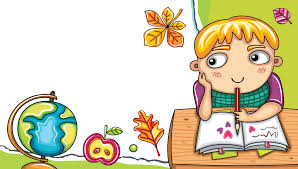 2022 р.І. Вступ          Виховна робота здійснювалась шляхом створення сприятливих умов для всебічного розвитку дітей, їх адаптації в соціумі, формування демократичного світогляду, ціннісних орієнтирів, засвоєння морально-етичних норм, сприйняття власної індивідуальності, впевненості в собі, на усвідомленому виборі саме здорового способу життя, через пропаганду національно-патріотичного виховання та духовних надбань українського народу; через заходи, спрямовані на виховання любові до рідної Батьківщини, на осмислення самовизначення у виборі професії.Виховна робота в школі проводилася за такими орієнтирами:Ціннісне ставлення до себе;Ціннісне ставлення до сім’ї, родини, людей;Ціннісне ставлення особистості до суспільства і держави;Ціннісне ставлення до праці;Ціннісне ставлення до природи;Ціннісне ставлення до культури і мистецтва.Пріоритетними були наступні напрямки виховної роботи:Ціннісне ставлення особистості до сім’ї, родини, людей;Ціннісне ставлення особистості до суспільства і держави;Виховання справжнього громадянина-патріота.              Основною метою педагогічних працівників у вихованні учнів у 2021-2022 навчальному році буде формування громадянина, патріота, інтелектуально розвинену, духовно і моральну зрілу особистість, готову протистояти асоціальним впливам, вправлятися з особистими проблемами, творити себе і оточуючий світ.       У роботі з учнями керуюся Основними орієнтирами виховання учнів Лист МОН України №1/9-413 від 27.07.2017 «Про деякі питання щодо організації виховної роботи у навчальних закладах у 2017-2018 навчальному році», та здійснювати виховну діяльність у відповідності до наступних ключових напрямів:Ціннісне ставлення до себе;Ціннісне ставлення до сім’ї, родини, людей;Ціннісне ставлення особистості до суспільства і держави;Ціннісне ставлення до праці;Ціннісне ставлення до природи;Ціннісне ставлення до культури і мистецтва.           З метою навчання дітей і підлітків життєвих навичок (психосоціальним компетентностям), які сприяють соціальній злагодженості, полегшенню адаптації до нових життєвих обставин, відновленню психологічної рівноваги, розбудові здорових стосунків Міністерство рекомендувало (лист від 28.12.2016 №1/9-981) використовувати в навчально-виховному процесі навчально-методичний посібник «Розбудова миру, профілактика і вирішення конфлікту з використанням медіації».         Основним документом у сфері освітньої політики щодо патріотичного  виховання підростаючого покоління є Концепція національно-патріотичного виховання молоді, затверджена спільним наказом Міністерства у справах сім’ї, молоді та спорту, Міністерства оборони, Міністерства культури і туризму, Міністерства освіти і науки від 27.10.2009 №3754/981/538/493.Основні завдання на 2022-2023 навчальний рік:Національне виховання на засадах загальнолюдських, громадянських цінностей, забезпечення фізичного, морально-духовного, культурного розвитку дитини, формування соціально зрілої творчої особистості, громадянина України і світу, підготовка учнів до свідомого вибору сфери життєдіяльності та підвищення відповідальності сім’ї за освіту і виховання дітей.Формування толерантного ставлення до інших народів, культур і традицій.Підвищення соціального статусу виховання у системі освіти закладу, зміцнення й розвиток виховних функцій  закладу.Залучення дітей до вирішення суспільно значущих і особистісних життєвих проблем, формувати досвід громадянської поведінки.Педагогічна культура вчителів і вихователів, невід’ємними особливостями якої є людяність, інтелігентність, толерантність, розуміння, здатність до взаємодії.ІІ. Загальна характеристика учнівського колективу Ганнівського ліцею на 2021-2022 н.р.     Шкільний вік є важливим у становленні особистості дитини, бо саме в цьому віці, враховуючи надбання довкілля та сімейного виховання, закладаються основи особистісного розвитку учнів початкової школи. Великі можливості у молодшому шкільному віці є формування соціальних взаємин, що грунтується на принципі колективізму. Цьому сприяють спільні навчальні заняття, колективні ігри, праця.      Мотивація навчання у молодшому шкільному  віці розвивається у декількох напрямках. Основним потребами дитини в початкових класах є: потреби спілкування з людьми, в емоційному контакті, визнанні, оцінці своїх дій та вчинків, виявленні власних позицій у ставленні до інших, потреба у дружбі, товариськості, повазі особистості, у самоповазі, набутті нових знань та вмінь та пізнання довкілля.    Виховання школярів здійснюється у процесі навчально-пізнавальної діяльності, як провідної шляхом внесення ціннісних складових у зміст навчальних предметів, відведення належного місця «спільно-взаємодіючій діяльності» як на урок, так і в позаурочний час, на виховних заняттях, гурткових заняттях.ІІІ. Організаційна робота учнів ліцею на 2022-2023 н.р.Планроботи педагога- організатораВолодимирівської філії Ганнівського ліцеюПетрівської селищної радиОлександрійського району Кіровоградської областіна 2022-2023н.р.І. Вступ    	Виховання– найбільш важлива і найбільш суперечлива сфера педагогічної діяльності на сучасному етапі.Завданням виховання є створення необхідних умов, за яких може розвинутися активний громадянин сучасного суспільства, що добре знає себе та вміє правильно використовувати власний потенціал.Основною метою у вихованні учнів у 2022-2023 навчальному році буде формування громадянина, патріота, інтелектуально розвинену, духовно і морально зрілу особистість, готову протистояти асоціальним впливам, вправлятися з особистими проблемами, творити себе і оточуючий світ.Основними документами у сфері освітньої політики щодо патріотичного виховання підростаючого покоління на 2022-2023 навчальний рік є Указ Президента України від 18 травня 2019 року № 286/2019 “Про Стратегію національно-патріотичного виховання” та Концепція національно-патріотичного виховання.· Лист МОН України від 10 серпня 2022 р. №1/9105-22 «Щодо організації виховного процесу в закладах освіти у 2022/2023 н. р.»· Лист МОН України від 30 червня 2022 року «Про організацію 2022/2023 навчального року»· Лист МОН України від 10.06.2022 № 1/6267-22 «Про деякі питання національно-патріотичного виховання в закладах освіти України»Згідно концепції національно-патріотичного виховання дітей та молоді, у закладі здійснюватиметься виховна діяльність у відповідності до наступних ключових напрямів:Ціннісне ставлення особистості до суспільства і держави.Ціннісне ставлення до сім'ї, родини, людей.Ціннісне ставлення до природи.Ціннісне ставлення до праці.Ціннісне ставлення до культури і мистецтва.Ціннісне ставлення до себе.Превентивне виховання.Сприяння творчому розвитку особистості  	Педагогічний колектив школи вбачатиме головну мету національного виховання в набутті молодим поколінням соціального досвіду, успадкуванні духовних надбань українського народу, досягненні високої культури міжнаціональних взаємин, формуванні у молоді незалежно від національної належності особистісних рис громадян Української держави, розвиненої духовності, фізичної досконалості, моральної, художньо-естетичної, правової, трудової, екологічної культури.ІІ. Загальна характеристикаучнівського колективу на 2022-2023 навчальний рікУ Володимирівській філії у 2022-2023 н.р. навчається 94 учні, 43 учнів початкової ланки, та 49 учнів середньої ланки.Соціальний стан учнівського колективу школи такий:- Дівчат  -50- Хлопців - 44- Діти сироти  - Діти – пів-сироти- Діти - інваліди- Діти - чорнобильці- Діти з багатодітних сімей- Діти воїнів - інтернаціоналістів- Діти з малозабезпечених сімей- Діти з неповних сімей- Діти ромської народності- Діти з неблагополучних сімей- Діти, які є жертвами насильства в сім’ї- Діти внутрішнього переміщення- Учні, які взяті на профілактичний облік:- внутрішкільний- в кримінальній міліції у справах неповнолітніх- в службі у справах неповнолітніх   	Шкільний вік є важливим у становленні особистості дитини, бо саме у цьому віці, враховуючи надбання довкілля та сімейного виховання, закладаються основи особистісного розвитку учнів .   	Виховання школярів здійснюється у процесі навчально-пізнавальної діяльності, як провідної, шляхом внесення ціннісних складових у зміст навчальних предметів відведення належного місця «спільно взаємодіючій діяльності», як на уроках, так і в позаурочний час, на виховних заняттях за інтересами, гурткових заняттях. 	 Формування ініціативної, здатної приймати рішення особистості неможливе без широкого залучення учнів до управління шкільними справами через діяльність в органах учнівського самоврядування.Необхідною умовою розвитку учнівського самоврядування в школі є наявність єдиної мети, співробітництво вчителів і учнів. Успіху в роботі сприяє врахування організаційно-управлінських принципів: регулярна почергова змінність виборного активу; розширення реальних прав і повноважень органів самоврядування; доброзичлива вимога; конкретизація колективних творчих справ; створення умов для повного прояву і розвитку здібностей кожного члена колективу.Діяльність учнівського самоврядування, на відміну від інших видів діяльності, має свою специфіку, яка проявляється у врахуванні не тільки вікових та організаторських можливостей вихованців, але й інтересів колективу чи будь-якого об'єднання. Діяльність його скеровується на реалізацію вимог режиму роботи школи, організацію позакласної роботи, на розвиток творчої самодіяльності, реалізацію їхніх прав та обов’язків.До складу учнівського активу  входить 14 учнів з 5-9 класів.Головою учнівського самоврядування обрано  – Жінчину Катерину, ученицю 7 класу.Заступник – Боднарчук Анна, учениця 6  класу.До складу учнівського самоврядування  входять такі комісії: дисципліни і порядку, прес-центр, навчальна та культмасова;  комісія по роботі з молодшими школярами; милосердя та праці;  фізкультури та спортуІІІ. Організаційна робота в дитячому колективі школиОсновні орієнтири виховання1.Ціннісне ставлення особистості до суспільства і держави.Мета: Формування почуттів любові до Батьківщини, її національних цінностей; шанобливе ставлення до державної символіки, повага до прав людини (толерантність, миролюбність), вивчення культури свого народу і прагнення дотримання традицій, виховання почуття поваги, гордості до своїх батьків,, роду, народу, місця де народився.ІІ. Ціннісне ставлення до сім’ї, родини, людей.Мета: Формування духовно-моральної культури особистості: чуйності, чесності, правдивості, справедливості, гідності, толерантності, милосердя, Виховання родинних, особистих, громадських цінностей. Вміння співпрацювати з іншими в колективі, співпереживати, здатність враховувати думки товаришів, повага до товаришів.ІІІ. Ціннісне ставлення до природи.Мета: Формування екологічної культури, гармонійне співіснування з природою та зв’язок з національними традиціями; відповідальне ставлення до природи, правових норм, до природи як середовища існування людини; виховання почуття особистої причетності до збереження природних багатств відповідальності за них.IV. Ціннісне ставлення до праці.Мета: Виховання в учнів працелюбності, старанності, бережливості, господарського ставлення до суспільної власності ; усвідомлення значимості праці в житті людини, вибори професій, повага до праці людей, які створюють духовні та матеріальні блага і цінності.V. Ціннісне ставлення до культури та мистецтва.Мета: Формування естетичної культури і мислення та почуттів засобами художніх образів різних видів мистецтва: розвиток художньо-естетичних емоцій, смаків, навичок до розробки участі і творчих мистецьких проектах.VI.Ціннісне ставлення до себе (за здоровий спосіб життя)Мета: формування основних засад “Я концепції” особистості (самопізнання, самовизначення, самовиховання, Самовдосконалення); Прагнути бути фізично здоровою людиною, знати про наслідки негативного впливу звичок на здоров’я людини.VII. Превентивне виховання.Мета: Виховувати у підлітків загальноприйняті людські цінності, формування глибокого усвідомлення взаємозв’язку між ідеями свободи, правами людини та її громадською відповідальністю; спонукання вихованців до активної протидії проявам аморальності, правопорушення, бездуховності, антигромадській діяльності.VIII.Сприяння творчому розвитку особистостіМета: Організація змістовного дозвілля дітей та молоді, тематичних вечорів відпочинку, розважальних заходів що дають змогу спілкуватися з однолітками у різних формах ігрової та дозвілево-розважальної програми.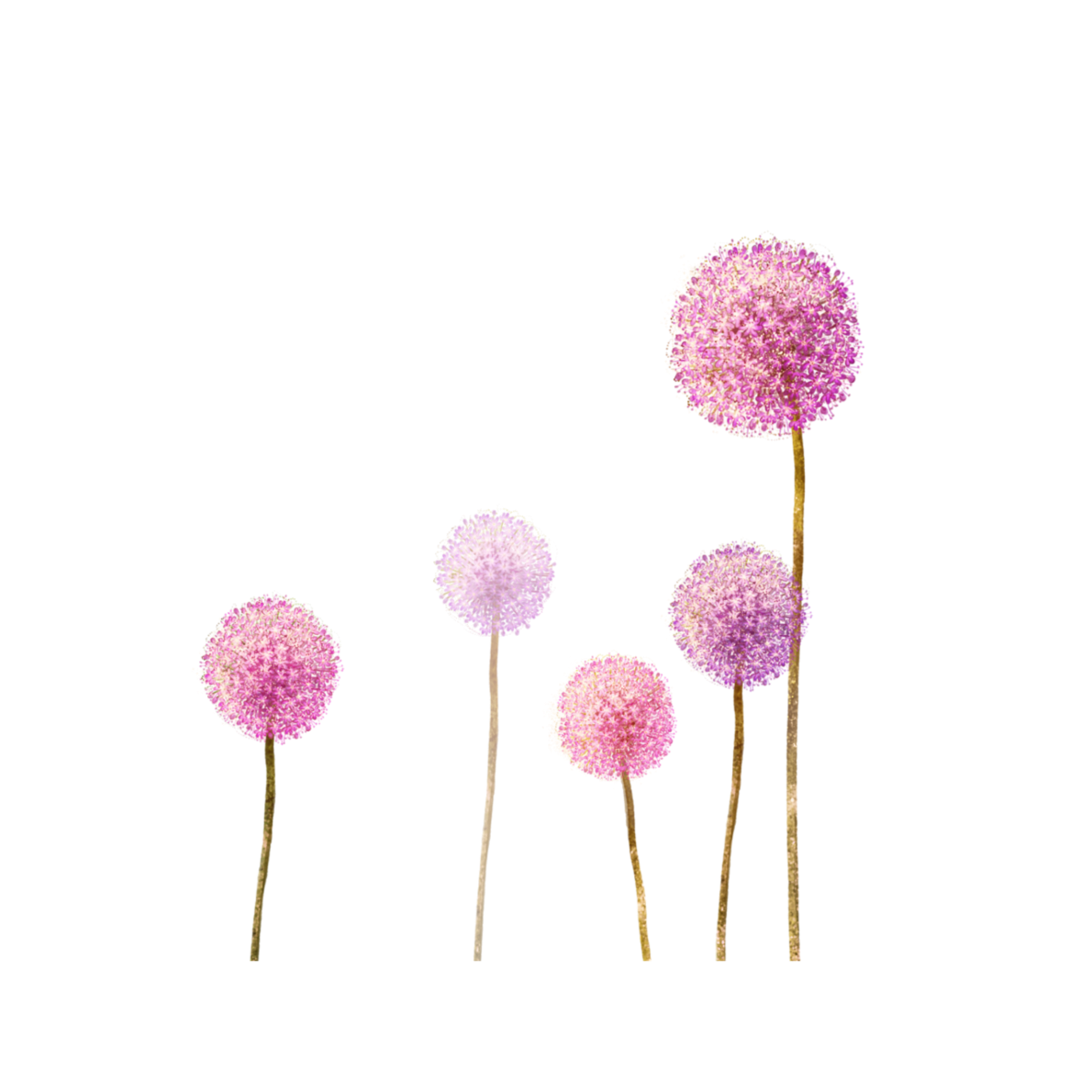 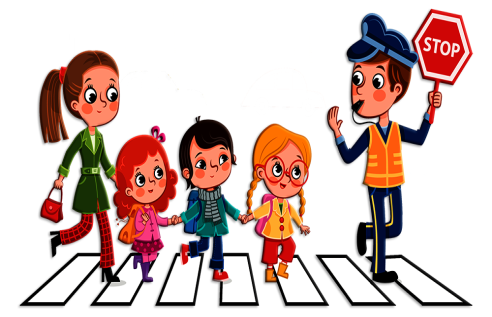 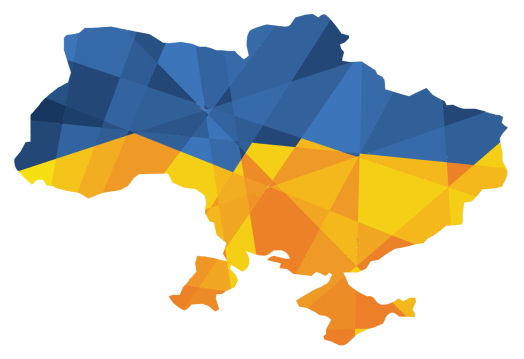 	ВЕРЕСЕНЬ	МІСЯЧНИК БЕЗПЕКИ ЖИТТЄДІЯЛЬНОСТІ«УВАГА! ДІТИ НА ДОРОЗІ!»      ЖОВТЕНЬ	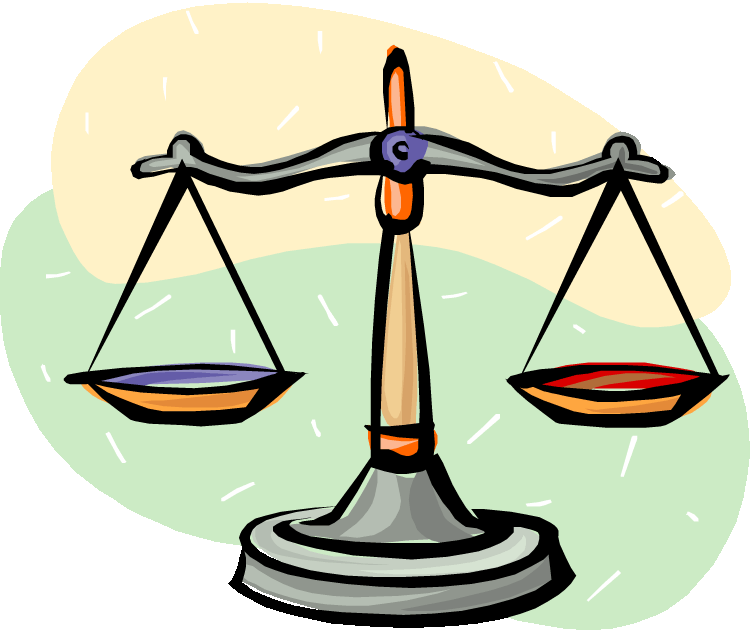 МІСЯЧНИК ПРАВОВИХ ЗНАНЬ «ТВІЙ ВИБІР – ТВОЯ ВІДПОВІДАЛЬНІСТЬ»ЛИСТОПАД	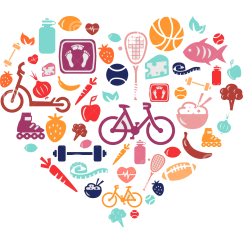 МІСЯЧНИК ЗДОРОВОГО СПОСОБУ ЖИТТЯ «ЗДОРОВ’Я – РОЗКІШ ДЛЯ ЛЮДИНИ, НАЙБІЛЬША ЦІННІСТЬ У ЖИТТІ»ГРУДЕНЬ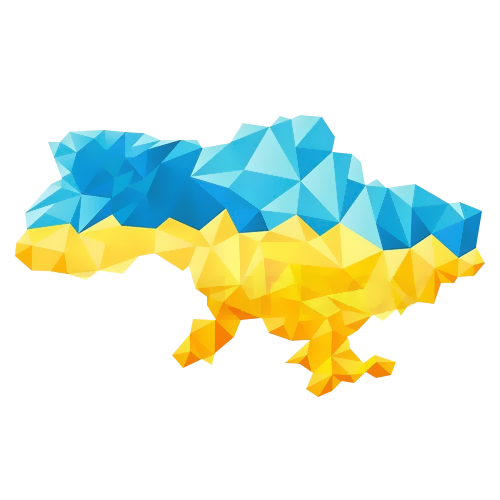 МІСЯЧНИК НАЦІОНАЛЬНО – ПАТРІОТИЧНОГО ВИХОВАННЯ «МИ, УКРАЇНЦІ, НАЦІЯ ПРАДАВНЯ»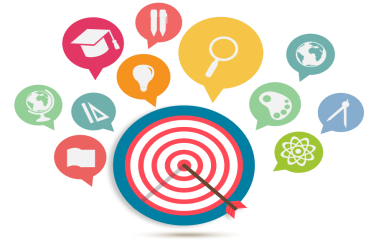 СІЧЕНЬМІСЯЧНИК  МОРАЛЬНО-ЕТИЧНОГО ВИХОВАННЯ«НОВИЙ РІК ДЛЯ ГАРНИЙ СПРАВ»ЛЮТИЙ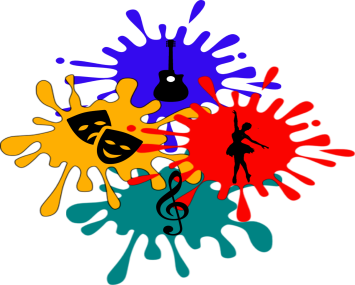 МІСЯЧНИК ЕСТЕТИЧНОГО ВИХОВАННЯ «ВІТРИЛА ТАЛАНТІВ»БЕРЕЗЕНЬ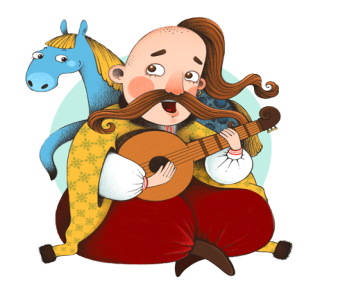 МІСЯЧНИК НАЦІОНАЛЬНОЇ КУЛЬТУРИ  «МІЙ ДІМ – МОЯ КРАЇНА»КВІТЕНЬ	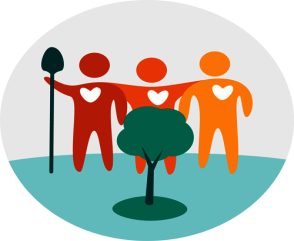 МІСЯЧНИК ЕКОЛОГІЧНОГО ВИХОВАННЯ І БЛАГОУСТРОЮ  «МІЙ ДІМ – ЗЕМЛЯ»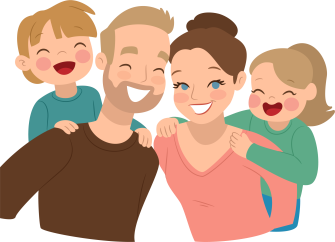 ТРАВЕНЬ МІСЯЧНИК СІМЕЙНО-РОДИННОГО ВИХОВАННЯ «РОДИНА – ЩАСТЯ ДЖЕРЕЛО»ЧЕРВЕНЬ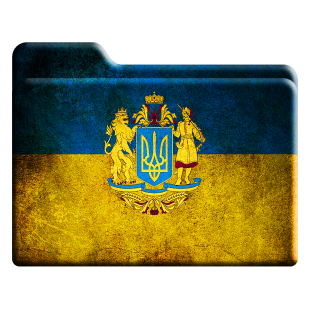 МІСЯЧНИК ГРОМАДЯНСЬКОГО ВИХОВАННЯ«МОЯ ДЕРЖАВА – УКРАЇНА»№№Зміст роботиТермін виконанняВідповідальніВідповідальніВідповідальніПриміткаПриміткаСерпень Серпень Серпень Серпень Серпень Серпень Серпень Серпень Серпень 11Підготовка до свята Першого дзвоникаПротягом місяцяЗДВР, педагог-організаторЗДВР, педагог-організаторЗДВР, педагог-організаторВересень Вересень Вересень Вересень Вересень Вересень Вересень Вересень Вересень 11Квест «Знайомство зі школою»Свято Першого дзвоника30.00.202230.00.2022ЗДВР, педагог-організаторЗДВР, педагог-організатор22Проведення виборів членів учнівського самоврядування школи.До 11.09.2022До 11.09.2022Педагог-організаторПедагог-організатор33Тиждень знань безпеки життєдіяльності 07.09.2022 – 11.09.202207.09.2022 – 11.09.2022ЗДВР, педагог-організатор класні керівникиЗДВР, педагог-організатор класні керівники44Всеукраїнський конкурс «Українська паляниця»До 09.09.2022До 09.09.2022Педагог-організаторПедагог-організатор55Спортивне свято до Дня фізичної культури і спорту- Єдиний олімпійський урок- Веселі старти (1-4 класи)- Спортивна естафета для 5-9 класів- Виставка колажів- Змагання з волейболу та піонерболу 11.09.202211.09.2022ЗДВР, педагог-організатор, вчитель фізичної культури, класні керівникиЗДВР, педагог-організатор, вчитель фізичної культури, класні керівники66Тиждень протидії булінгу:Виготовлення тематичних колажів.Класні годиниВиставка малюнків«Зупинимо булінг разом»Виготовлення буклетівПроведення нарад при директору  3. Про дотримання правил поведінки учасників освітнього процесу, етичних норм, повагу до гідності, прав і свобод людини.Проведення нарад при директору 3. Про діяльність щодо запобігання будь-яким проявам булінгу, дискримінації в закладі.21-25.09.202221-25.09.2022Педагог-організатор, класні керівники, учнівське самоврядування, соціальний педагогПедагог-організатор, класні керівники, учнівське самоврядування, соціальний педагог7721 вересня – Міжнародний день мируАкція «Голуб миру»21.09.202221.09.2022Педагог-організатор, класні керівникиПедагог-організатор, класні керівники88День партизанської слави- виготовлення інформаційних буклетів22.09.202222.09.2022Педагог -організатор,голова центру «Прес-центру»Педагог -організатор,голова центру «Прес-центру»9 9 Підготовка до районних змагань зі спортивного туризму23-30.09.202223-30.09.2022Педагог-організатор, вчитель фізичної культуриПедагог-організатор, вчитель фізичної культури1010Взяти участь у трудовій акції «Чисте подвір’я»Протягом рокуПротягом рокуПедагог-організатор, класні керівникиПедагог-організатор, класні керівники11 11 Участь у районних та обласних заходах та акціяхПротягом місяцяПротягом місяцяЗДВР, педагог-організаторЗДВР, педагог-організатор1212Підготувати матеріали на шкільний сайт23-27.202223-27.2022ЗДВР, педагог-організатор, класні керівникиЗДВР, педагог-організатор, класні керівникиЖовтеньЖовтеньЖовтеньЖовтеньЖовтеньЖовтеньЖовтеньЖовтеньЖовтень111 жовтня – Міжнародний день ветеранів та людей похилого вікуВипуск листівок «Міжнародний день людей похилого віку»01.10.2022Педагог-організато, класні керівникиПедагог-організато, класні керівникиПедагог-організато, класні керівники22Міжнародний день музики.01.10.2022Педагог-організатор, учнівське самоврядуванняПедагог-організатор, учнівське самоврядуванняПедагог-організатор, учнівське самоврядування33День учителя.02.10.2022Педагог-організатор, учнівське самоврядуванняПедагог-організатор, учнівське самоврядуванняПедагог-організатор, учнівське самоврядування44Шкільний чемпіонат інтелектуальної гри «Що? Де? Коли?»07.10.2022Педагог-організаторПедагог-організаторПедагог-організатор55Районний чемпіонат інтелектуальної гри «Що? Де? Коли?»09.10.2022Педагог-організаторПедагог-організаторПедагог-організатор66Конкурс фотоаматорів «Моя Україна»06-09.10.2022ЗДВР, педагог-організатор, учнівське самоврядуванняЗДВР, педагог-організатор, учнівське самоврядуванняЗДВР, педагог-організатор, учнівське самоврядування7 7 День козацтва- виготовлення листівок- лінійка «Герої не вмирають»- гра-квест «Козацькі забави»14.10.2022Педагог-організаторПедагог-організаторПедагог-організатор88Тиждень осінньої краси:-конкурс читців-виставка малюнків12-16.10. 2022Педагог-організатор, класні керівникиПедагог-організатор, класні керівникиПедагог-організатор, класні керівники99Конкурс на краще родовідне дерево19-21.10.2022Педагог-організатор, класні керівникиПедагог-організатор, класні керівникиПедагог-організатор, класні керівники1010День визволення с. Ганнівка від німецько-фашистських загарбників23.10.2022Педагог-організаторПедагог-організаторПедагог-організатор1111День визволення України від німецько-фашистських загарбників28.10.2022Педагог-організатор Педагог-організатор Педагог-організатор 1212Участь у районних та обласних конкурсах та акціяхПротягом місяцяЗДВР, педагог-організаторЗДВР, педагог-організаторЗДВР, педагог-організатор1313Підготувати інформацію про проведенні заходи для шкільного сайтуПротягом місяцяПедагог-організатор, класні керівникиПедагог-організатор, класні керівникиПедагог-організатор, класні керівники1414Участь в акції «Поділись своїм теплом»Протягом місяцяПедагог-організатор, класні керівникиПедагог-організатор, класні керівникиЛистопадЛистопадЛистопадЛистопадЛистопадЛистопадЛистопадЛистопадЛистопад1Виготовити інформаційний бюлетень до трудової акції «Чисте довкілля-здорове життя» Виготовити інформаційний бюлетень до трудової акції «Чисте довкілля-здорове життя» 04.11.202204.11.2022Педагог-організатор, прес-центрПедагог-організатор, прес-центрПедагог-організатор, прес-центр2Тиждень знань безпеки життєдіяльності Тиждень знань безпеки життєдіяльності 02-06.11.202202-06.11.2022ЗДВР, педагог-організатор, класні керівникиЗДВР, педагог-організатор, класні керівникиЗДВР, педагог-організатор, класні керівники3День української писемності та мови - Участь у Всеукраїнському радіодиктанті національної єдностіДень української писемності та мови - Участь у Всеукраїнському радіодиктанті національної єдності09.11.202009.11.2020Вчителі української мовиВчителі української мовиВчителі української мови416 листопада – День толерантності- Акція «Обійми безкоштовно»- Квітка толерантності16 листопада – День толерантності- Акція «Обійми безкоштовно»- Квітка толерантності16.11.202216.11.2022Педагог-організаторПедагог-організаторПедагог-організатор515 листопада – Всесвітній день пам’яті жертв дорожніх аварій.- Виготовлення стіннівки «Не жени – вдома не тебе чекають»15 листопада – Всесвітній день пам’яті жертв дорожніх аварій.- Виготовлення стіннівки «Не жени – вдома не тебе чекають»17.11.202217.11.2022Педагог-організатор, прес-центрПедагог-організатор, прес-центрПедагог-організатор, прес-центр6 20 листопада- День дитиниАкція «Подаруй усмішку» 20 листопада- День дитиниАкція «Подаруй усмішку»20.11.202220.11.2022Педагог-організаторПедагог-організаторПедагог-організатор721 листопада – День Гідності та СвободиПроведення години спілкуванняЧелендж «Єднаймося разом»21 листопада – День Гідності та СвободиПроведення години спілкуванняЧелендж «Єднаймося разом»20.11.202220.11.2022Педагог-організатор, класні керівникиПедагог-організатор, класні керівникиПедагог-організатор, класні керівники823 листопада – День пам’яті жертв голодомору та політичних репресій.Всеукраїнська акція «Засвіти свічку»23 листопада – День пам’яті жертв голодомору та політичних репресій.Всеукраїнська акція «Засвіти свічку»23.11.202223.11.2022Педагог-організатор, класні керівникиПедагог-організатор, класні керівникиПедагог-організатор, класні керівники9Підготовка тематичних буклетів за участю шкільного парламенту«Що я знаю про боулінг?»Виготовлення колажів «Скажемо: «Ні булінгу!»Підготовка тематичних буклетів за участю шкільного парламенту«Що я знаю про боулінг?»Виготовлення колажів «Скажемо: «Ні булінгу!»Педагог-організатор, голова «Прес-центру»Педагог-організатор, голова «Прес-центру»Педагог-організатор, голова «Прес-центру»10Участь у районних і обласних заходах та акціяхУчасть у районних і обласних заходах та акціяхПротягом місяцяПротягом місяцяЗДВР, педагог-організаторЗДВР, педагог-організаторЗДВР, педагог-організатор11Поповнення матеріалів на шкільний сайтПоповнення матеріалів на шкільний сайтПротягом місяцяПротягом місяцяПедагог-організаторПедагог-організаторПедагог-організаторГрудень Грудень Грудень Грудень Грудень Грудень Грудень Грудень Грудень 111 грудня – Всесвітній день боротьби зі СНІДомФлеш-моб «Зупинемо СНІД – поки він не зупинив нас»Тренінгове заняття «Що ми знаємо про СНІД?»01.12.2022педагог-організаторпедагог-організаторпедагог-організатор223 грудня – Міжнародний день інвалідівАкція «Особливі діти»03.12.2022Педагог-організатор, учнівське самоврядуванняПедагог-організатор, учнівське самоврядуванняПедагог-організатор, учнівське самоврядування335 грудня – Міжнародний день волонтерів- Акція «Зробимо волонтерство разом»04.12.2022Центр «Берегиня»Центр «Берегиня»Центр «Берегиня»446 грудня – День Збройних сил України.- конкурс малюнків «Є така професія – Батьківщину захищати» - танцювальний флеш-моб04.12.2022Педагог-організатор, класні керівникиПедагог-організатор, класні керівникиПедагог-організатор, класні керівники55День хустки 07.12.2022Педагог-організаторПедагог-організаторПедагог-організатор6610 грудня – День футболу09.12.2022Педагог-організатор, вчитель фізичного виховання.Педагог-організатор, вчитель фізичного виховання.Педагог-організатор, вчитель фізичного виховання.7713 грудня – День Андрія Первозванного11.12.2022Педагог-організаторПедагог-організаторПедагог-організатор8814 грудня - День вшанування учасників ліквідації наслідків аварії на ЧАЕС14.12 2022Педагог-організатор, класні керівникиПедагог-організатор, класні керівникиПедагог-організатор, класні керівники99Свято Миколая-	Імітована гра «Колись давно на Миколая…»18. 12. 2022Педагог-організаторПедагог-організаторПедагог-організатор1010Підготовка до святкування Нового рокуПротягом місяцяПедагог-організатор, класні керівникиПедагог-організатор, класні керівникиПедагог-організатор, класні керівники1111Участь в районних та обласних конкурсах та акціяхПротягом місяцяЗДВР, педагог-організаторЗДВР, педагог-організаторЗДВР, педагог-організаторСічень Січень Січень Січень Січень Січень Січень Січень Січень 11Тиждень зимових традицій11-15.01.2023Педагог-організатор, класні керівникиПедагог-організатор, класні керівникиПедагог-організатор, класні керівники22Конкурс колядок та щедрівок14.01.2023Педагог-організатор, класні керівникиПедагог-організатор, класні керівникиПедагог-організатор, класні керівники33День Єдності15.01. 2023Педагог-організатор, класні керівникиПедагог-організатор, класні керівникиПедагог-організатор, класні керівники44Свято Водохреща19.01.2023Педагог-організаторПедагог-організаторПедагог-організатор5521 січня – Всесвітній день снігу- Конкурс на кращу снігову скульптуру- Зимові забави 21.01.2023(протягом місяця, за погоди)Педагог-організаторПедагог-організаторПедагог-організатор6622 січня – День Соборності України22.01.2023Педагог-організаторПедагог-організаторПедагог-організатор77Чемпіонат інтелектуальної гри «Брейн-ринг»Педагог-організаторПедагог-організаторПедагог-організатор8 8 Тиждень знань безпеки життєдіяльності 25-29.01.2023Педагог-організаторПедагог-організаторПедагог-організатор9929 січня - День пам’яті героїв КРУТ- Лінійка «Червоний сніг січня»29.01.2023Педагог-організаторПедагог-організаторПедагог-організатор1010Участь у районних та обласних конкурсах та акціяхПротягом місяцяЗДВР, педагог-організаторЗДВР, педагог-організаторЗДВР, педагог-організаторЛютийЛютийЛютийЛютийЛютийЛютийЛютийЛютийЛютий1110 лютого – День безпечного ІнтернетуПерегляд відеоролику «Кібербулінг»08-12.02.2023Педагог-організатор, Педагог-організатор, Педагог-організатор, 2214 лютого – День Святого Валентина15.02.2023Педагог-організаторПедагог-організаторПедагог-організатор3320 лютого – День Героїв Небесної Сотні-Лінійка-реквієм «Ми вдячні Вам – за світле небо»19.02.2023Педагог-організаторПедагог-організаторПедагог-організатор4421 лютого – Міжнародний день рідної мови- Акція «Розмовляй українською»21.02.2023Педагог-організатор,вчителі української мовиПедагог-організатор,вчителі української мовиПедагог-організатор,вчителі української мови55Підготовка тематичних буклетів за участю шкільного парламенту «Чому важливо говорити про булінг?»Педагог-організатор, голова «Прес-центру»Педагог-організатор, голова «Прес-центру»Педагог-організатор, голова «Прес-центру»66Участь в районних та обласних конкурсах та акціяхПротягом місяцяЗДВР, педагог-організаторЗДВР, педагог-організаторЗДВР, педагог-організаторБерезеньБерезеньБерезеньБерезеньБерезеньБерезеньБерезеньБерезеньБерезень111 березня - Міжнародний день котівФотовиставка «Мій улюбленець»02.03.2023Педагог-організаторПедагог-організаторПедагог-організатор22День зустрічі птахів- Акція «Зустрічай пернатих»- конкурс годівничок02.03.2023Педагог-організатор, класні керівникиПедагог-організатор, класні керівникиПедагог-організатор, класні керівники338 березня – Міжнародний жіночий день05.03.2023Педагог-організаторПедагог-організаторПедагог-організатор44Шевченківські дні09-10.03.2023Прес-центрПрес-центрПрес-центр5510 березня – День Державного Гімну України10.03.2023Педагог-організаторПедагог-організаторПедагог-організатор66Фестиваль дитячої творчості «Інгулецька росинка»Педагог-організаторПедагог-організаторПедагог-організатор7721 березня – Всесвітній день поезіїКонкурс читців19.03.2023Педагог-організатор, бібліотекарПедагог-організатор, бібліотекарПедагог-організатор, бібліотекар8827 березня – Всесвітній день театру29-31.03.2023Педагог-організаторПедагог-організаторПедагог-організатор99Участь у районних та обласних конкурсах та акціях Протягом місяцяЗДВР, педагог-організаторЗДВР, педагог-організаторЗДВР, педагог-організаторКвітень Квітень Квітень Квітень Квітень Квітень Квітень Квітень Квітень 11 2 квітня – Міжнародний день дитячої книги. День народження Г.-Х. Андерсена- Акція «Подаруй книгу»- подорож казками 02.04.2023Педагог-організатор, бібліотекарПедагог-організатор, бібліотекарПедагог-організатор, бібліотекар227 квітня – Всесвітній день здоров’я07.04.2023Педагог-організатор, вчитель фізичної культуриПедагог-організатор, вчитель фізичної культуриПедагог-організатор, вчитель фізичної культури33Тиждень протидії булінгуТренінг для вчителів щодо запобігання булінгу (цькування) у закладі освіти«Ненасильницьке спілкування. Профілактика боулінгу в учнівському середовищі»Урок-тренінг для учнів «Булінг в учнів»Інтерактивне заняття «Протидія боулінгу в дитячому середовищі»44Зустріч учнів ізвипускниками школи9- 10.04.2023Педагог -організаторПедагог -організаторПедагог -організатор5518 квітня – День довкілля. Міжнародний день пам’яток та історичних місць.16.04.2023Педагог-організаторПедагог-організаторПедагог-організатор6622 квітня – День Землі22.04.2023Педагог-організаторПедагог-організаторПедагог-організатор7726 квітня – День Чорнобильської трагедії26.04.2023Педагог-організатор, класні керівникиПедагог-організатор, класні керівникиПедагог-організатор, класні керівники88Підготовка тематичних буклетів за участю шкільного парламенту «Ми проти булінгу»Педагог-організатор, голова «Прес-центру»Педагог-організатор, голова «Прес-центру»Педагог-організатор, голова «Прес-центру»99Участь у районних та обласних конкурсах та акціяхПротягом місяцяЗДВР, педагог-організаторЗДВР, педагог-організаторЗДВР, педагог-організаторТравеньТравеньТравеньТравеньТравеньТравеньТравеньТравеньТравень11 День пам’яті та примирення07.05.2023Педагог-організаторПедагог-організаторПедагог-організатор22День Перемоги07.05.2023ЗДВР, педагог-організаторЗДВР, педагог-організаторЗДВР, педагог-організатор33День Європи11-14.05.2023Педагог-організаторПедагог-організаторПедагог-організатор4415 травня – Міжнародний день сім’ї14.05.2023Педагог-організаторПедагог-організаторПедагог-організатор5516 травня – День вишиванки14.05.2023Педагог-організаторПедагог-організаторПедагог-організатор66 Осатаній дзвоник31.05.2023ЗДВР, педагог-організаторЗДВР, педагог-організаторЗДВР, педагог-організатор№ з/пЗміст роботиДатаПримітка1Зробити аналіз соціального стану учнівського колективудо 14.09.2Провести роботи по формуванню дитячого самоврядуваннядо 14.09.3Моніторинг стану здоров’я учнів та вчителівПостійно4Щомісяця проводити робочі збори, на яких підводити підсумки: -краще озеленення класних приміщень; -кращий санітарний стан класних приміщень; -зовнішній вигляд учнів.Протягом року5Враховуючи традиції школи розробляти необхідні сценарії, конкретні творчі справи учнівського колективу соціальні проєктиПостійно6.Залучати учнів до проведення предметних тижнівПротягом року7Підготуватись до проведення традиційних свят, вечорів дозвілля, зокрема:Підготуватись до проведення традиційних свят, вечорів дозвілля, зокрема:Підготуватись до проведення традиційних свят, вечорів дозвілля, зокрема:71.Свято Першого дзвоника «Молодь - майбутнє України» (дистанційно)01.09.202272.Фізкультурно-спортивний комплекс «Козацький гарт» до Дня фізкультури і спорту,згідно положення гри “Сокіл”(“Джура”)09.09.202273.Конкурс плакатів/малюнків «Ми прагнемо миру!”» до Дня миру21.09.202274. Історичний усний журнал «Немеркнуче світло людських душ» до дня пам’яті трагедії Бабиного Яру.29.09.202275. Конкурс “Українська паляниця”23 09.202276. Свято «Для тих, чия професія від Бога!» до Дня працівників освіти01.10.202277. Конкурс-вікторина присвячений Дню Захисників Украни.14.10.20227 Тиждень БЖ ( дорожній рух)вересень78. Створення відео привітання воїнів ЗСУ14.10.202279. Участь у районних та обласних акціяхПротягом місяця710.Урок пам’яті«Ми подвиг в серці збережем» до 79 річниці визволення  від фаш. загарбниківжовтень711.  Тиждень БЖ (пожежна безпека )листопад712.Усний журнал «Рідна мова - серця мого подих»09.11.2022713.Урок мужності і милосердя «У їхніх серцях жила Україна» до святкування дня Гідності та Свободи.21.11.2022714.Усний журнал «Колосок надії» до Дня пам’яті жертв голодомору .26.11.2022715Заходи з профілактики та попередження СНІДу.01.12.2022716.Свято «У граніті, в бронзі, у серцях » до Дня Збройних СилУкраїни.06.12.2022717. Конкурси “Український  сувенір “  “Новорічна композиція”.13.12.2022718.Свято «Ходить по землі святий Миколай»19.12.2022719. «Казкові новорічні пригоди»29.12.2022720. Новорічно-розважальна програма «Новорічні вітання»30.12.2022721. Конкурс ерудитів «Що я знаю про Україну!» до Дня Соборності України.21.01.2023722. Усний журнал«Ціна чужої війни» пам’яті загиблим воїнам-афганцям.15.02.2023723.Урок мужності«Пам’ятаємо разом» пам’яті Небесної Сотні.20.02.2023724. Літ.-муз. композиція«Мова наша калинова»до Дня рідної мови.21.02.2023725 «Березень дарує диво»07.03.2023726.Свято«Весняна краса жіночності»08.03.2023727. Виховні західи «Ти , Тарасе, сьогодні Нас зібрав докупи» у рамках Шевченківського тижня09.03.2023728.Літ.-муз. композиція«Карпатська Україна».15.03.2023729.Усний журнал«Чорнобиль – трагедія України»26.04.2023730. Усний журнал «Вічний вогонь вимагає: Миру і щастя живим» до Дня пам’яті та примирення.08.05.2023731. Флешмоб до Дня вишиванки «Моя родина - це вся Україна»19.05.2023733. Ранок «Прощавай, початкова школа»травень734. Останній дзвоник «Книга спогадів шкільного життя»02.06.2023735. Вручення свідоцтв «Відпливає кораблик дитинства у даль»червень8Залучити учнів до Всесвітнього Дня прибиранняВересень9Операція «Вчитель не повинен бути самотнім!»Жовтень, березень10Всеукраїнська акція «Засвіти свічку» - вшанування пам’яті жертв голодомору.Листопад11Акція «Урок», «Канікули», «Вулиця».Постійно12Акція допомога дітям – підліткам «Спасибі –Ні!», «Не залишайтесь байдужим!» (до Дня боротьби зі СНІДом).Грудень13Акція милосердя «Прояви турботу і обачливість» (до Дня інвалідів).Грудень14Акція: «Посади дерево»Квітень15Благодійна акція «Сила Нескорених»Вересень16Взяти участь у районних конкурсах:161. Конкурс фоторобіт «Моя Україно!»вересень162. Конкурс літературних творів, творів образотворчого мистецтва та фоторобіт на тему «Герої  України: історія та сьогодення»жовтень164. Конкурс новорічних плакатів, іграшок, композицій «Новорічний настрій»грудень165. Виставка – конкурс декоративно-ужиткового мистецтва «Знай і люби свій край»січень166. Конкурс «Малюнок,вірш,лист до мами»березень167. Дитячо-юнацька військово-патріотична гра «Сокіл»(«Джура»)квітень168. Конкурс звітів про роботу роїв молодшої вікової групи.№ з/пЗміст роботиДатаВідповідальнийПримітка1Свято Першого дзвоника «Молодь - майбутнє України»Вересеньпедагог-організатор2Конкурс плакатів/малюнків «Ми прагнемо миру!”» до Дня мируВересеньУчнівське самоврядування3Історичний усний журнал «Неминуче світло людських душ» до дня пам’яті трагедії Бабиного Яру.Вересеньпедагог-організатор4Урок пам’яті “Ми подвиг в серці збережем” до 79 річниці визволення Закарпаття від фаш. загарбниківЖовтеньУчнівське самоврядування5Усний журнал «Рідна мова - серця мого подих»Листопадпедагог-організатор6Урок мужності і милосердя «Свято мужності й відваги»ЛистопадУчнівське самоврядування7Усний журнал «Колосок надії» до Дня пам’яті жертв голодомору .ЛистопадУчнівське самоврядування8Урок мужності “У граніті, в бронзі, у серцях” до Дня Збройних Сил УкраїниГруденьУчнівське самоврядування9Свято «Ходить по землі святий Миколай»ГруденьУчнівське самоврядування10Конкурс ерудитів «Що я знаю про Україну!» до Дня Соборності України.СіченьУчнівське самоврядування11Урок-діалог з Україною «Україна-країна незламних людей»СіченьУчнівське самоврядування12Усний журнал«Ціна чужої війни» пам’яті загиблимвоїнам-афганцям.ЛютийУчнівське самоврядування13Літ.-муз. композиція«Мова наша калинова»до Дня рідної мови.ЛютийПедагог - організатор14Урок мужності«Пам’ятаємо разом» пам’яті Небесної Сотні.ЛютийУчнівське самоврядування16Дитячо-юнацька військово-патріотична гра “Сокіл”(“Джура”)КвітеньУчнівське самоврядування17Усний журнал «Вічний вогонь вимагає: Миру і щастя живим» до Дня пам’яті та примирення.ТравеньУчнівське самоврядування18Флешмоб до Дня вишиванки «Моя родина - це вся Україна»ТравеньУчнівське самоврядування№ з/пЗміст роботиДатаВідповідальнийПримітка1Бесіда «Дружба та її значення в житті людини»ВересеньПедагог - організатор2Міжнародний день людей похилого віку. Виховна година «Прояви турботу та обачливість»ЖовтеньУчнівське самоврядування3Акція «Запали свічку»ЛистопадУчнівське самоврядування4Акція «Не залишайтесь байдужими» до Дня боротьби зі СНІДомГруденьУчнівське самоврядування5Всесвітній день інвалідів. Виховна година «Ми повинні нести іншим людям добро»ГруденьУчнівське самоврядування6Відео-урок Ніка Вуйчича “Прийми себе таким як є”СіченьУчнівське самоврядування7Диспут “У чому виявляється милосердя”ЛютийУчнівське самоврядування8Відверта розмова про ввічливі словаБерезеньУчнівське самоврядування9Операція “Пам’ятник, могила, обеліск”ТравеньУчнівське самоврядування№ з/пЗміст роботиДатаВідповідальніПримітка1Круглий стіл “Наш обов’язок зберегти природу”ВересеньПедагог - організатор2Свято «Осінній красі радіють всі!»ЖовтеньПедагог - організатор3Інтелектуальна гра  “ Доля моєї країни в моїх руках”ЛистопадУчнівське самоврядування4Конкурс новорічних композиційГруденьУчнівське самоврядування5Вікторина “Люби і знай свій рідний край”СіченьПедагог — організатор6Бесіда “Який внесок у природу можу зробити я?”ЛютийПедагог — організатор7Акція “Сади Перемоги!”БерезеньУчнівське самоврядування8Усний журнал«Чорнобиль – трагедія України»КвітеньПедагог — організатор9День Землі. Конкурс малюнка «Не руйнуй гармонії земної»КвітеньУчнівське самоврядування10Екологічні акорди природи «Нас зібрала одна природа»ТравеньУчнівське самоврядування№ з/пЗміст роботиДатаВідповідальнийПримітка1Всесвітній День прибиранняВересеньУчнівське самоврядування2Екологічне завдання “Прибирання території села”ЖовтеньУчнівське самоврядування3Операція “Трудова турбота” упорядкування могил загиблих солдат”ЛистопадУчнівське самоврядування4Конкурс новорічних плакатів та іграшок, композицій “Новорічний настрій”ГруденьУчнівське самоврядування5Виставка конкурс “Знай і люби свій рідний край»СіченьУчнівське самоврядування7Бесіда “Скільки у світі професій?”ЛютийПедагог - організатор8Екскурсія “Мій рідний край”КвітеньПедагог - організатор9Трудовий десант "Земля потребує нашої турботи"КвітеньУчнівське самоврядування10Повторення правил поведінки у громадських місцяхТравеньПедагог - організатор11Трудовий десант «Весняна декада спостереженя за птахами»ТравеньУчнівське самоврядування№ з/пЗміст роботиДатаВідповідальнийПримітка1Конкурс плакатів та малюнків “Ми за мир” до Дня мируВересеньУчнівське самоврядування2Свято “ Для тих, чия професія від Бога”ЖовтеньПедагог - організатор3Майстер-клас “Обаріг для воїна ”ЖовтеньПедагог - організатор4Флешмоб “Малюю настрій”ЛистопадУчнівське самоврядування5Конкурс малюнків “Моя Україна”ГруденьУчнівське самоврядування6Творчі індивідуальні виставки “Своїми руками”СіченьПедагог - організатор7“Світ твоїх захоплень” - конкурс дитячих робітЛютийПедагог - організатор8Виготовлення листівок до 8 березняБерезеньУчнівське самоврядування9Акція “Квіткове намисто шкільного подвір’я”КвітеньУчнівське самоврядування10Бесіда “Про важливість мене для моєї країни”КвітеньПедагог - організатор11День Вишиванки. Флешмоб “Моя вишиванка найкраща”ТравеньУчнівське самоврядування№ з/пЗміст роботиДатаВідповідальніПримітка1Фізкультурно-спортивний комплекс “Козацький гарт” до Дня фізкультури і спортуВересеньУчнівське самоврядування2Бесіда «COVID-19 — як вберегтися від захворювання»ВересеньПедагог-організатор3Бесіда з медсестрою. Поради школярам “Що ми повинні знати, щоб зберегти своє здоров’яЖовтеньПедагог-організатор4До міжнародного дня тютюнопаління конкурс малюнків “Ми проти паління”ЛистопадУчнівське самоврядування5Захід “Молодь проти СНІДу”ГруденьУчнівське самоврядування6Година здоров’я “Шкідливі звички”ГруденьПедагог - організатор7Тренінг “Твоє майбутнє у твоїх руках”ЛютийПедагог - організатор8Бесіда «Обережно - кібербулінг!»БерезеньПедагог - організатор9Фестивал дитячих організаційКвітеньПедагог - організатор10Порадник учням «Комп’ютерна гра, чи залежність?»ТравеньПедагог-рганізатор№ п/пЗміст роботиДатаВідповідальніПримітка1Бесіда «COVID-19 — як вберегтися від захворювання»ВересеньПедагог-організатор2Брейн-ринг «Знавці права»ЖовтеньУчнівське самоврядування3Акція «Урок», «Канікули», «Вулиця»Протягом рокуПедагог-організатор4Всесвітній день дитини. Конкурс малюнків «Чи знаєш ти свої права?»Листопад Учнівське самоврядування5Флеш-моб «Ми проти насилля над дітьми»ЛистопадУчнівське самоврядування6День прав людини. Вікторина «Знавці права та обов’язків»ГруденьУчнівське самоврядування7Відверта розмова «Шкідливі звички чи життя у своє задоволення»СіченьПедагог-організатор8Бесіда «А чи готовий ти сьогодні робити зміни навколо себе» (Нік Вуйчич)ЛютийПедагог - організатор9Опитування по булінгуБерезеньПедагог - організатор10 «Вдумайся! Зроби вибір на користь здоров’ю»КвітеньУчнівське самоврядування11Диспут «Торгівля людьми - як цьому запобігти»КвітеньПедагог - організатор12Інформаційне повідомлення «Суїцидальна поведінка, причини, що її зумовлюють»ТравеньПедагог - організатор№ п/пЗміст роботиДатаВідповідальніПримітка1Свято «Для тих, чия професія від Бога!» до Дня працівників освітиВересеньУчнівське самоврядування2Конкурс патріотично пісніЖовтеньУчнівське самоврядування3Місячник шкільних бібліотекЛистопадУчнівське самоврядування4Усний журнал «Рідна мова - серця мого подих»ЛистопадПедагог-організатор5Заходи до Дня збройних сил УкраїниГруденьПедагог-організатор6«Казкові новорічні пригоди»ГруденьПедагог-організатор7Новорічно-розважальна програма «Новорічні вітання»ГруденьУчнівське самоврядування8Виготовлення листівок до Дня ЗакоханихЛютийУчнівське самоврядування9«Березень дарує диво»БерезеньПедагог - організатор10Свято«Весняна краса жіночності»БерезеньПедагог - організатор11Бесіда «Сміх подовжує життя»КвітеньПедагог - організатор12Останній дзвоник «Книга спогадів шкільного життя»ТравеньПедагог-організатор13Вручення свідоцтв «Відпливає кораблик дитинства у даль»ТравеньПедагог-організатор№Термін виконанняЗміст виховної діяльностіКласиКлючова компетентністьЦіннісні ставлення та практичні здатностіНапрями виховної роботиВідповідальні1.01.09Свято День Знань.«Україна єднає серця!»Перший урок «Пес Патрон про мінну безпеку»Інформдайжест «Що робити коли лунає сирена?»2-9Обізнаність та самовираження у сфері культураСоціальна та громадянська компетентностіЦіннісне  ставлення до культури й мистецтваЦіннісне  ставлення до сім’ї, родини, людейХудожньо-естетичне вихованняЗДВРПедагог-організаторКласні керівники201.09 – 12.09Визначення завдань щодо роботи міністерств учнівського парламенту на рік.Формування активів  класу5-9Соціальна та громадянська компетентностіЗагальноприйняті людські цінності, права людини, громадська відповідальність.Правове вихованняПедагог-організаторПрезидент УП301.09 – 31.09Проєкт учнівського парламенту  «Про свою безпеку дбай – дорожні правила вивчай»:Фото-Квест «Дитинству – безпечні дороги»Відео-дайжест «Увага на дорозі – життя у безпеці»Інформаційна листівка для гімназистів «Я – велосипедист»Онлайн-виставка малюнків «Мій друг – дорожній рух!»2-92-92-92-4Соціальна та громадянська компетентностіУміння вчитися впродовж життяЦіннісне  ставлення до себе та здоров'яЗагальноприйняті людські цінності, права людини, громадська відповідальність.Фізичне вихованняПравове вихованняПедагог-організаторМіністр праці та профорієнтації УП4.05.09Благодійний челендж «Українці – українцям»до Міжнародного дня благодійності2-9Соціальна та громадянська компетентностіЦіннісне  ставлення особистості до суспільства й державиЗагальноприйняті людські цінності, права людини, громадська відповідальністьМорально-етичне вихованняНаціонально-патріотичне вихованняПедагог-організаторПрем’єр-міністр УП5.08.09Відеолайфак «Як покращити мовлення та письмо»до Міжнародний день грамотності2-9Спілкування державною мовоюЦіннісне  ставлення до культури й мистецтваНаціонально-патріотичне вихованняПедагог-організаторМіністр освіти УП6.09.09Фотовиставка «Мальовнича моя Україна»до Міжнародний день краси»2-9Обізнаність і самовираження у сфері культуриЦіннісне  ставлення до культури й мистецтваХудожньо-естетичне вихованняПедагог-організаторМіністр культури УП7.12.09 – 16.09Олімпійський тиждень:Конкурс коміксів на тему «Спортивні забави» ( до Дня фізичної культури і спорту України 11.09)Тік-ток челендж «Спорт – це модно!»Фотовиставка «Спорт – моє життя»П’ятиденний Челендж: «День присідання», «День планки», «День підкачки пресу» «День віджимання», «День стрибків через скакалку»,  «День відбивання м’яча».5 – 8 8-92 – 4 Екологічна грамотність і здоров’я життяЦіннісне  ставлення до здоров'яФізичне вихованняПедагог-організаторМіністр спортуУП8.12.09Всегімназична хвилина мовчання «День пам'яті жертв фашизму» 2-9Соціальна та громадянська компетентностіЗагальноприйняті людські цінності, права людини, громадянська відповідальністьНаціонально-патріотичне вихованняПедагог-організаторМіністр національно-патріотичного виховання УП9.15.09Тренінг для членів учнівського самоврядування «Лідер – це дія»до Дня демократії8-9Ініціативність та підприємливістьЦіннісне  ставлення особистості до суспільства й державиПравове вихованняПедагог-організаторПрезидент УП10.16.09Відеопрезентація «Герої поруч нас» до Дня  рятівника (17.09)2-9Соціальна та громадянська компетентностіЗагальноприйняті людські цінності, права людини, громадянська відповідальністьНаціонально-патріотичне вихованняПедагог-організаторМіністр праці та профорєнтіціїУП11.19.09Онлан-прогулянка до Дня міста «Моє рідне місто Херсон»2-9Соціальна та громадянська компетентностіЦіннісне  ставлення особистості до суспільства й державиНаціонально-патріотичне вихованняПедагог-організаторБібліотекарі12.18.09Фоточелендж «Мій захисник»до Міжнародного дня Батька2-9Соціальна та громадянська компетентностіЦіннісне ставлення до сім'ї, родини, людейНаціонально-патріотичне вихованняПедагог-організаторМіністр національно-патріотичного виховання УП13.21.09Телеміст-марафон відкритих думок «Спорт – посол миру»з учнівськими парламентами інших міст до Міжнародний дня миру8-9Ініціативність та підприємливістьСоціальна та громадянська компетентностіЗагальноприйняті людські цінності, права людини, громадянська відповідальністьПравове вихованняФізичне вихованняПедагог-організаторПрезидент УП14.22.09Відеолекторій «День партизанської слави України»5 – 9Соціальна та громадянська компетентностіЦіннісне  ставлення особистості до суспільства й державиНаціонально-патріотичне вихованняПедагог-організаторМіністр національно-патріотичного виховання УП15.26.09Відеопрезентація «Топ 10 найцікавіших фактів про мови світу та їх популярність»до Всесвітнього дня мов5 – 9Спілкування іноземними мовамиЦіннісне  ставлення особистості до суспільства й державиМорально-етичне вихованняПедагог-організаторМіністр освіти УП16.27.09Відеочелендж «Українська діаспора у світі»до Всесвітнього дня туризму 2-9Соціальна та громадянська компетентностіЗагальноприйняті людські цінності, права людини, громадянська відповідальністьМорально-етичне вихованняПедагог-організаторМіністр національно-патріотичного виховання УП17.29.09Акція «Запали свічку пам’яті»до Дня пам'яті трагедії Бабиного Яру2-9Соціальна та громадянська компетентностіЦіннісне  ставлення особистості до суспільства й державиНаціонально-патріотичне вихованняПедагог-організаторМіністр культури УП18.Кожен понеділокЗасідання учнівського парламенту8-9Ініціативність і підприємливістьЦіннісне ставлення до суспільства і державиПравове вихованняПедагог-організаторПрезидент УП19.Кожен вівторокЗасідання старостату5 – 9Ініціативність і підприємливістьЦіннісне ставлення до суспільства і державиПравове вихованняПедагог-організаторПрезидент УП20.Протягом місяцяАкція : «Кожен учень хоче знати, де свої таланти показати»(залучення дітей до відвідування гуртків, секцій, клубів за інтересами)2-9Уміння вчитися впродовж життяЦіннісне ставлення до культури і мистецтваХудожньо-естетичне вихованняФізичне вихованняТрудове вихованняЗДВР, Педагог-організаторМіністр праці та профорієнтації УП21.Протягом рокуПоповнення сайту гімназії новинами, сторінки групи «Учнівський парламент» на сайті Фейсбук2-9Інформаційно-цифрова компетентністьЦіннісне ставлення до суспільства і державиПравове вихованняПедагог-організаторМіністр внутрішніх справ та інформації УП22.Протягом рокуЛекційно-просвітницькі заходи з представниками правових органів: комісії у справах неповнолітніх, кримінальної міліції,прокуратури, психологами, працівниками юстиції,працівниками служби у справах дітей, лікарями.2-9Соціальна та громадянська компетентностіЕкологічна грамотність і здорове життяЦіннісне ставлення до себеЦіннісне ставлення до праціЦіннісне  ставлення до здоров'яЦіннісне ставлення до суспільства і державиПравове вихованняЗДВР, Педагог-організаторМіністр праці та профорієнтації УП23.Протягом рокуУчасть у фестивалях і конкурсах різних рівні:Міський конкурсс образотворчогомистецтва «Барви рідного міста»Всеукраїнська виставка-конкурс  «Мій вірний чотирилапий друг» серед здобувачів освіти закладів освіти2-9Обізнаність і самовираження у сфері культуриІніціативність і підприємливістьЦіннісне ставлення до культури і мистецтваХудожньо-естетичне вихованняПедагог-організаторМіністр культури УП24.Протягом рокуВраховуючи традиції школи розробити  необхідні методичні  рекомендації,  сценарії,  конкретні творчі справи учнівського колективу2-9Обізнаність і самовираження у сфері культуриІніціативність і підприємливістьЦіннісне ставлення до культури і мистецтваЦіннісне ставлення до суспільства і державиХудожньо-естетичне вихованняЗДВРПедагог-організатор№Термін виконанняЗміст виховної діяльностіКласиКлючова компетентністьЦіннісні ставлення та практичні здатностіНапрями виховної роботиВідповідальні1.01.10-30.10Проєкт учнівського парламенту «Юний громадянин нескореної країни»в рамках місячника правових знань:Телеміст-дебати «Що може зробити дитина для своєї країни?»Конкурс дитячих малюнків «Право очима дітей»Інформаційна листівка «Права дітей в Україні»8-97-85-7Соціальна та громадянська компетентностіІніціативність та підприємливістьЦіннісне ставлення до суспільства і державиЦіннісне ставлення до себеНаціонально-патріотичне вихованняПравове вихованняПедагог-організаторМіністр національно-патріотичного виховання УПМіністр культури УП2.01.10Фоточеленж  «Сила усмішки»до Всесвітнього Дня усмішки2-9Обізнаність та самовираження у сфері культураЦіннісне ставлення до себеХудожньо-естетичне вихованняПедагог-організаторМіністр культури УП3.01.10Участь у Всеукраїнській благодійній акції «Милосердя» до Міжнародного дня людей похилого віку2-9Соціальна та громадянська компетентностіЦіннісне ставлення до сім'ї, родини, людейМорально-етичне вихованняПедагог-огранізаторГолова волонтерського руху «Добрі сердечка»4.03.10-06.10Проєкт учнівського самоврядування «Осінній фест» до Дня працівників освіти :Фотоконкурс «Гарбузова феєрія»Відеолистівка «Вчителі – витязі освіти»2-9Обізнаність та самовираження у сфері культураЦіннісне ставлення до культури і мистецтваЦіннісне  ставлення до здоров'яХудожньо-естетичне вихованняПедагог-огранізаторМіністр культури УП5.04.10Проведення благодійної акції «Чотирилапий друг»до Всесвітнього тваринВсеукраїнська благодійна акція «Happy Гав для Сірка»2-9Екологічна грамотність і здорове життяЦіннісне ставлення до природиМорально-етичне вихованняПедагог-організаторГолова волонтерського руху «Добрі сердечка»6.13.10-14.10Заходи  до Дня захисника та захисниць України та Дня українського козацтваВідеопривітання «Захисники України - воїни світла»Інформ-дайджест «Від козаків до кіборгів»Акція «Шануймо захисників України» покладання квітів   до меморіалівВсегімназична хвилина скорботи за загиблими захисниками України Національно-патріотична акція малюнків «Повертайся живим» Поетичний #-челендж «Тої слави козацької повік не забудем!» Національна кампанія подяки захисникам та захисницям  України #ЗавдякиТобі (фото долоня до серця)Гімназичний фотоконкурс «Я – нащадок козацького роду»2-92-96-85-92-9Соціальна та громадянська компетентностіСпілкування державною мовоюІнформаційно-цифрова компетентністьЦіннісне ставлення до суспільства і державиЦіннісне ставлення до культури і мистецтваНаціонально-патріотичне вихованняМорально-етичне вихованняПедагог-організаторМіністр національно-патріотичного виховання УПГолова волонтерського руху «Добрі сердечка»7.17.10-21.10Тиждень протидії булінгуВідеопрезентація «Кібербулінг агресія в інтернеті»Селфі-акція «Ми різні, але рівні»8-92 -8Соціальна та громадянська компетентностіЦіннісне ставлення до себеЦіннісне  ставлення до здоров'яМорально-етичне вихованняПравове вихованняПедагог-організаторМіністерство внутрішніх справ та інф-ції УП8.21.10Інформ-дайджест «Смачне та вітамінне яблучко» до Всесвітнього дня яблук2-9Екологічна грамотність і здорове життяЦіннісне  ставлення до здоров'яЕкологічне вихованняМіністр екологіїМіністр спорту та здоров’я УП9.24.10-28.10Тиждень учнівського самоврядування Тренінг «Імідж – важлива складова справжнього лідера»Конференція «Структура учнівського самоврядуваня у класі»Відеопрезентація «Міністерства учнівського самоврядування»8-95-9Ініціативність і підприємливістьСоціальна та громадянська компетентностіУміння вчитися впродовж життяЦіннісне ставлення до суспільства і державиПравове вихованняПедагог-організаторПрезидент УП10.24.10Відео-дайжест «Організація Об'єднаних Націй»До Міжнародного дня ООН2-9Інформаційно-цифрова компетентністьЦіннісне ставлення до суспільства і державиПравове вихованняПедагог-організатор Міністр внутрішніх справ та інформації УП11.ЖовтеньШкільний тур інтелектуальної гри "Що? Де? Коли?"6-7Уміння вчитися впродовж життяЦіннісне ставлення до себеЦіннісне ставлення до праціПравове виховання Педагог-організатор Міністр освіти УП12.ЖовтеньСтворення гул-форми «Скринька довіри»9Обізнаність і самовираження у сфері культуриЦіннісне ставлення до культури і мистецтваМорально-етичне вихованняПедагог-організатор Міністр дисципліни та порядку УП13.ЖовтеньВсеукраїнський конкурс малюнків "Охорона праці очима дітей"2-9Соціальна та громадянська компетентностіЕкологічна грамотність і здорове життяЦіннісне ставлення до праціЦіннісне  ставлення до здоров'яХудожньо-естетичне вихованняПедагог-організатор Міністр культури УП14.Протягом місяцяВідвідування клубів та комісій при МУП8-9 Ініціативність і підприємливістьЦіннісне ставлення до суспільства і державиПравове вихованняПедагог-організаторПрезидент УП15.Кожен понеділокЗасідання учнівського парламенту8-9Ініціативність і підприємливістьЦіннісне ставлення до суспільства і державиПравове вихованняПедагог-організаторПрезидент УП16.Кожен вівторокЗасідання старостату5 – 9Ініціативність і підприємливістьЦіннісне ставлення до суспільства і державиПравове вихованняПедагог-організаторПрезидент УП17.Протягом рокуПоповнення сайту гімназії новинами, сторінки групи «Учнівський парламент» на сайті Фейсбук2-9Інформаційно-цифрова компетентністьЦіннісне ставлення до суспільства і державиПравове вихованняПедагог-організаторМіністр внутрішніх справ та інформації УП18.Протягом рокуУчасть у фестивалях і конкурсах різних рівнів:Всеукраїнські фотоконкурси «Світ дитячих посмішок», «Моя Україно!»Всеукраїнський конкурс-виставка декоративно-ужиткового та образо-творчого мистецтва серед здобувачів освіти закладів освіти «Kreativ.ua»2-9Обізнаність і самовираження у сфері культуриІніціативність і підприємливістьЦіннісне ставлення до культури і мистецтваХудожньо-естетичне вихованняПедагог-організаторУчнівський парламент19.Протягом рокуРозробка та написання методичних  рекомендацій,  сценаріїв,  конкретні творчі справи учнівського колективу, враховуючи традиції школи2-9Ініціативність і підприємливістьЦіннісне ставлення до культури і мистецтваЦіннісне ставлення до суспільства і державиХудожньо-естетичне вихованняЗДВРПедагог-організатор№Термін виконанняЗміст виховної діяльностіКласиКлючова компетентністьЦіннісні ставлення та практичні здатностіНапрями виховної роботиВідповідальні1.01.11 – 30.11Проєкт «Здоровим бути модно!»в рамках місячника здорового способу :Відеомесендж «Здоровим бути модно»Конкурс відеороликів «Естетично та корисно»(презентація корисних страв)Інформ-дайжест «Як укріпити імунітет»Конкурс фотоколажів «Ми обираємо здоров’я».2-99 5 – 92-92 – 4 Екологічна грамотність і здорове життяЦіннісне ставлення до себеЦіннісне  ставлення до здоров'яФізичне вихованняПедагог-організаторМіністр спорту та здоров’я УП04.11Благодійна селфі-акція «Не кидай тваринку у біді» до Всесвітнього тварин 2-9Екологічна грамотність і здорове життяЦіннісне ставлення до природиЕкологічне вихованняПедагог-організаторМіністр екології УПГолова благодійного руху «Добрі сердечка»2. 07.11 – 11.07 Тиждень знань безпеки життєдіяльності:Відео-лекторій «Як безпечно гуляти із домашнім улюбленцем»Мультфільми від ЮНІСЕФ Україна про мінну безпеку: «Повітряний змій», «Лісовий скарб», «Телефонуй 101» для 1-4 класів. Джерело: https://stopmina.dk/cartoons-6-11Онлайн-курс «Інформування щодо ризиків вибухонебезпечних предметів для дітей 6-11 років» з отриманням сертифікату. Реєстрвція: https://stopmina.dk/mod/scorm/player.phpОнлайн-курс  «З інформування про ризики вибухонебезпечних предметів для 12-17 років» з отриманням сертифікату. Реєстрація:  https://stopmina.dk/mod/scorm/player.php2-92 – 4 2 – 67 – 9   Уміння вчитися впродовж життяІнформаційно-цифрова компетентністьЦіннісне ставлення до себе та здоров'яФізичне вихованняПедагог-організаторПрем’єр-міністр УП 09.11Дня української мови та писемностіХіт-парад «Топ-10 відомих українсь-ких прислів’їв»Флешмоб #Мова_мояЗброя2-9Спілкування державною мовоюЦіннісне ставлення до суспільства і державиНаціонально-патріотичне вихованняПедагог-організаторМіністр освіти УП14.11 – 18.11Проєкт учнівського самоврядування«Тиждень толерантності»:Понеділок «День добра» Арт-презентація «Нехай доброти у світі більшає» Вівторок «День Тактовності»Дискусія «Чи потрібно говорити у вічі правду?»Середа «День Поваги» Google-дошка опитування «Що таке повага?» Четвер  «День Ввічливості»Інтерактивний тест-гра «Доречне вживання ввічливих слів»П’ятниця «День Взаєморозуміння»Листівка «Дієта для тих, хто хоче бути толерантним»2-9Соціальна та громадянська компетентностіЗагальноприйняті людські цінності, права людини, громадянська відповідальністьМорально-етичне вихованняПедагог-організаторМіністрОсвіти УП3.20.11(неділя)Заходи до Всесвітнього Дня дитиниАкція «Діти- дітям» Кінозал-онлайн «Українські мультики» (20.11)2 – 4Обізнаність і самовираження у сфері культуриЦіннісне ставлення до культури і мистецтваХудожньо-естетичне вихованняПедагог-організаторМіністр культури УП21.11День Гідності та СвободиВідеолінійка «Майдан – фортеця духу»Хвилина вшанування «Герої не вмирають»Флешмоб «Я – українець(-ка)!»2-9Соціальна та громадянська компетентностіЦіннісне ставлення до суспільства і державиНаціонально-патріотичне вихованняПедагог-організаторМіністр національно-патріотичного виховання УП4.25.11 – 10.12Всеукраїнська акція «16 днів проти насильства» Виставка малюнків «Дітям потрібен мир»  Відеофлешмоб віршів «Світ без насильства» #Фоточелендж «Я проти насильства»(долоні «Стоп насильству») Інформ-дайжест «Великі права маленької людини»Гра «Kahoot»: «Як не стати жертвою кібербулінгу»2 – 5 2 – 4 6 – 9 8-96 – 7  Соціальна та громадянська компетентностіЗагальноприйняті людські цінності, права людини, громадянська відповідальністьПравове вихованняПедагог-огранізаторМіністерство внутрішніх справ та інф-ції УП10.22.11- 25.11Тиждень профорієнтаціїПереглядфільму «Ринок сучасних професій»Інтерактивна гра «Впізнай професію»Уміння вчитися впродовж життяЦіннісне ставлення до праціТрудове вихованняПедагог-організаторМіністр праці та профорієнтаіції УП11.28.11День пам’яті жертв Голодомору та політичних репресій(27.11)Відеовиставка «Людської пам'яті мости…» Акція «Свічка пам’яті»2-9Соціальна та громадянська компетентностіЦіннісне ставлення до суспільства і державиНаціонально-патріотичне вихованняПедагог-організаторМіністр національно-патріотичного виховання УП12.30.11Фоточелендж«Мій домашній улюбленець»до Дня домашній тварин2-9Екологічна грамотність і здорове життяЦіннісне ставлення до природиЕкологічне вихованняПедагог-організаторМіністр екології УП15.Протягом місяцяВідвідування клубів та комісій при МУП8- 9  Ініціативність і підприємливістьЦіннісне ставлення до суспільства і державиПравове вихованняПедагог-організаторПрезидент УП16.Кожен понеділокЗасідання учнівського парламенту8-9Ініціативність і підприємливістьЦіннісне ставлення до суспільства і державиПравове вихованняПедагог-організаторПрезидент УП17.Кожен вівторокЗасідання старостату5 – 9 Ініціативність і підприємливістьЦіннісне ставлення до суспільства і державиПравове вихованняПедагог-організаторПрезидент УП18.Протягом рокуПоповнення сайту гімназії новинами, сторінки групи «Учнівський парламент» на сайті Фейсбук2-9Інформаційно-цифрова компетентністьЦіннісне ставлення до себеІніціативність і підприємливістьПедагог-організаторМіністр внутрішніх справ та інформації УП19.Протягом рокуУчасть у фестивалях і конкурсах різних рівнівМіський конкурс читців «Наша земля – Україна!» Всеукраїнський художній конкурс  «Космічні фантазії»Міський конкурс образотворчого мистецтва "Барви Таврії"	Всеукраїнський конкурс-виставка  незвичайні композиції зі звичайних ґудзиків освіти «Ґудзикове диво» серед здобувачів освіти закладів освіти2-9Обізнаність і самовираження у сфері культуриЦіннісне ставлення до культури і мистецтваХудожньо-естетичне вихованняПедагог-організаторМіністр культури УП20.Протягом рокуРозробка та написання методичних  рекомендацій,  сценаріїв,  конкретні творчі справи учнівського колективу, враховуючи традиції школи2-9Ініціативність і підприємливістьЦіннісне ставлення до культури і мистецтваЦіннісне ставлення до суспільства і державиХудожньо-естетичне вихованняНаціонально-патріотичне вихованняЗДВРПедагог-організатор№Термін виконанняЗміст виховної діяльностіКласиКлючова компетентністьЦіннісні ставлення та практичні здатностіНапрями виховної роботиВідповідальні1.01.12Всесвітній день боротьби зі СНІДомІнформдайжесм «Стоп – СНІД!»2-9Екологічна грамотність і здорове життяЦіннісне ставлення до себе та здоров'яФізичне та екологічне вихованняПедагог-організаторМіністр спорту та здоров’я2.01.12 – 31.12Проєкт «Все буде Україна» в рамках місячника національно-патріотичного виховання:Відеочелендж «#Я_вірю_у_ЗСУ» до Дня Збройних Сил України Благодійна акція «Разом до перемоги» до Дня Збройних Сил України Конкурс малюнків «Україна - мій дім»Квест-марафон «Усі ми волонтери»Телеміст-марафон з командами учнівського самоврядування ЗЗСО  «Патріотизм - нагальна потреба України» до Дня місцевого самоврядування (07.12)Арт-презентація «Культура українсь-кого народу»Конкурс читання віршів «З Україною в серці»Інтерактивний кросворд «Моя земля – Україна» до Дня народження кросворду (21.12)2-92-92– 42-98-95 – 7 2-9Соціальна та громадянська компетентностіОбізнаність і самовираження у сфері культуриЦіннісне ставлення до суспільства і державиЦіннісне ставлення до культури і мистецтваХудожньо-естетичне вихованняНаціонально-патріотичне вихованняПедагог-організаторМіністр національно-патріотичного виховання УПМіністр культури УП3.07.12Фоточелендж «Дівочий оберіг» до Дня української хустки2-9Обізнаність і самовираження у сфері культуриЦіннісне ставлення до культури і мистецтваНаціонально-патріотичне вихованняПедагог-організаторМіністр культури УП4.09.12Акція «Свічка пам’яті»до Міжнародного день пам’яті жертв злочину геноциду2-9Соціальна та громадянська компетентностіЗагальноприйняті людські цінності, права людини, громадянська відповідальністьМорально-етичне вихованняПедагог-організаторМіністр внутрішніх справ та інформації УП14.12Web-екскурсія «Гірчить Чорнобиль крізь віки»до Дня вшанування учасників ліквідації наслідків аварії на Чорнобильській АЕС2-9Соціальна та громадянська компетентностіЦіннісне ставлення до суспільства і державиНаціонально-патріотичне вихованняПедагог-організаторМіністр внутрішніх справ та інформації УП5.19.12 Відеопривітання «В український рідний край поспішає Миколай»до Дня Святого Миколая2-9Обізнаність і самовираження у сфері культуриЦіннісне ставлення до культури і мистецтваХудожньо-естетичне вихованняПедагог-організаторМіністр культури УП6.19.12 –23.12Тиждень знань безпеки життєдіяльності19.12 –23.12Відеолекторій   «Правила безпечної поведінки з незнайомими людьми»ВЕб-квест «Твоя безпека – це твоя уважність»Відеопрезентація «Безпечне користування газом і у побуті»Гра-Kahut «Як поводити себе в екстремальних ситуаціях»2– 4 2 – 4 5 – 8 8-9  Уміння вчитися впродовж життяЦіннісне ставлення до себе та здоров'яПравове вихованняПедагог-організатор Міністр праці та профорієнтації УП 7.26.12 – 30.12Проєкт УП «Новорічні заходи»Відеопривітання від вчителів «З Новим Роком юні українці»Фото-квест «Новорічний бум»Інтерактивна дошка дитячих мрій «З Новим роком, Україно!»2-92– 4 5 -  9 Обізнаність і самовираження у сфері культуриЦіннісне ставлення до культури і мистецтваХудожньо-естетичне вихованняПедагог-організаторМіністр культури УП8.ГруденьМіський конкурс"Я шкільний лідер - за мною майбутнє"2-9Ініціативність і підприємливістьУміння вчитися впродовж життяЦіннісне ставлення до суспільства і державиЦіннісне ставлення до себеПравове вихованняПедагог-організаторПрезидент УП9.Грудень – лютийЩорічна Обласна благодійна акція «Сонечко в долонях»2-9Соціальна та громадянська компетентностіЗагальноприйняті людські цінності, права людини, громадянська відповідальністьМорально-етичне вихованняПедагог-організаторГолова волонтерського руху «Добрі сердечка»11.Протягом місяцяВідвідування клубів та комісій при МУП8-9 Ініціативність і підприємливістьЦіннісне ставлення до суспільства і державиПравове вихованняПедагог-організаторПрезидент УП12.Кожен понеділокЗасідання учнівського парламенту8-9Ініціативність і підприємливістьЦіннісне ставлення до суспільства і державиПравове вихованняПедагог-організаторПрезидент УП13.Кожен вівторокЗвітний старостат (28.12)5 – 9 Ініціативність і підприємливістьЦіннісне ставлення до суспільства і державиПравове вихованняПедагог-організаторПрезидент УП14.Протягом рокуПоповнення сайту гімназії новинами, сторінки групи «Учнівський парламент» на сайті Фейсбук2-9Інформаційно-цифрова компетентністьЦіннісне ставлення до себеХудожньо-естетичне вихованняПедагог-організаторМіністр внутрішніх справ та інформації УП15.Протягом рокуУчасть у фестивалях і конкурсах різних рівнівВсеукраїнський конкурс хореогра-фічного мистецтва «Зимова казка» Всеукраїнський конкурс «Альтерна-тивна ялинка» серед здобувачів освіти закладів освіти2-9Обізнаність і самовираження у сфері культуриЦіннісне ставлення до культури і мистецтваХудожньо-естетичне вихованняПедагог-організаторМіністр культури УП16.Протягом рокуРозробка та написання методичних  рекомендацій,  сценаріїв,  конкретні творчі справи учнівського колективу, враховуючи традиції школи2-9Ініціативність і підприємливістьЦіннісне ставлення до культури і мистецтваЦіннісне ставлення до суспільства і державиХудожньо-естетичне вихованняНаціонально-патріотичне вихованняЗДВРПедагог-організатор№Термін виконанняЗміст виховної діяльностіКласиКлючова компетентністьЦіннісні ставлення та практичні здатностіНапрями виховної роботиВідповідальні1.06.01–13.01Тиждень народних святкувань:Відеочелендж ««Різдвяний дзвін»» до свята Рідзва (для хлопчиків)Відеочелендж «Щедрий вечір,  Україно!» на Старий Новий рікКазковий Veb-квест «В Україні на Різдво»Відеодайжест «Українські традиції на Різдво»2-9Обізнаність і самовираження у сфері культуриЦіннісне ставлення до суспільства і державиНаціонально-патріотичне вихованняПедагог-організаторМіністр культури УП2.10.01- 14.01Зимові акції:«Даруємо радість дітям»; Акція «Допоможемо зимуючим птахам»5 – 9Екологічна грамотність і здорове життяЗагальноприйняті людські цінності, права людини, громадянська відповідальністьМорально-етичне вихованняПедагог-оганізаторМіністр екології УП3.11.01Всесвітній день «Дякую»###-челендж «У_кожного_свій_фронт»(подяка кожному українцю, який працює на Перемогу)2-9Соціальна та громадянська компетентностіЦіннісне ставлення до сім'ї, родини, людейМорально-етичне вихованняПедагог-оганізаторМіністр культури УП4.16.01Арт-месендж «Воїни-термінатори»До Дня пам'яті кіборгів2-9Соціальна та громадянська компетентностіЦіннісне ставлення до суспільства і державиНаціонально-патріотичне вихованняПедагог-оганізаторМіністр національно-патріотичного виховання УП5.17.01Інформдайжест «Юна гордість України»до Міжнародного Дня дітей-винахідників2-9Соціальна та громадянська компетентностіЦіннісне ставлення до праціТрудове вихованняПедагог-оганізаторМіністр освіти УП6.21.01Флешмоб  «Лови обіймашку»до Дня обіймів2-9Обізнаність і самовираження у сфері культуриМорально-етичне вихованняПедагог-оганізаторМіністр внутрішніх справ та інформації УП7.23.01(22.01)Заходи до Дня Соборності України: Арт-презентація «Відкрий для себе Україну»Конкурс малюнків «Хай в серці кожної люди, живе любов до України»2-9Соціальна та громадянська компетентностіЦіннісне ставлення до суспільства і державиНаціонально-патріотичне вихованняПедагог-оганізаторМіністр національно-патріотичного виховання УП8.27.01Заходи до Міжнародного  Дня пам’яті жертв ГолокостуФотопрезентація «Голокост – шрам на серці людства»Акція «Свічка пам’яті»2-9Соціальна та громадянська компетентностіЦіннісне ставлення до суспільства і державиНаціонально-патріотичне вихованняПедагог-оганізаторМіністр внутрішніх справ та інформації УП9.28.01Заходи до Дня Державного прапору УкраїниАрт-презентація «Державний пра-пор України - святиня нашого народу»Тренінг для лідерів учнівського самоврядування «Вчимося бути справжніми українцями»2-9Соціальна та громадянська компетентностіЦіннісне ставлення до суспільства і державиНаціонально-патріотичне вихованняПедагог-оганізаторМіністр національно-патріотичного виховання УП10.29.01Заходи до Дня пам’яті загиблих під КрутамиТематично-інформаційний дайджест «Герої Крут живі у пам’яті нащадків»Кінолекторій «Крути – символ героїзму українського юнацтва»2-9Соціальна та громадянська компетентностіЦіннісне ставлення до суспільства і державиНаціонально-патріотичне вихованняПедагог-оганізаторМіністр національно-патріотичного виховання УП11.Протягом місяцяВідвідування клубів та комісій при МУП8-9 Ініціативність і підприємливістьЦіннісне ставлення до суспільства і державиПравове вихованняПедагог-організаторПрезидент УП12.Кожен понеділокЗасідання учнівського парламенту8-9Ініціативність і підприємливістьЦіннісне ставлення до суспільства і державиПравове вихованняПедагог-організаторПрезидент УП13.Кожен вівторокЗасідання старостатуЗвітний старостат (28.12)5 – 9 Ініціативність і підприємливістьЦіннісне ставлення до суспільства і державиПравове вихованняПедагог-організаторПрезидент УП14.Протягом рокуПоповнення сайту гімназії новинами, сторінки групи «Учнівський парламент» на сайті Фейсбук2-9Інформаційно-цифрова компетентністьЦіннісне ставлення до себеІніціативність і підприємливістьПедагог-організаторМіністр внутрішніх справ та інформації УП15.Протягом рокуУчасть у фестивалях і конкурсах різних рівнівВсеукраїнський конкурс «Космічні фантазії»Обласний (заочний) конкурс сцена-ріїв «Перлина натхнення» серед педа-гогічних працівників ЗЗСО, позашкі-льних та професійно-технічних навча-льних закладівМіський дитячий фестиваль естрад-ної пісні «Кришталеві нотки»Всеукраїнський конкурс патріотичної творчості «Оберіг»Обласном конкурс декоративно- ужиткового мистецтва «Дотик янгола»Конкурс «Найкраща корисна справа для шкільної громади»Конкурс агітбригад   «Я – волонтер»Конкурс відеороликів «Разом до безпечного Інтернету»2-9Обізнаність і самовираження у сфері культуриЦіннісне ставлення до культури і мистецтваХудожньо-естетичне вихованняПедагог-організаторМіністр культури16.Протягом рокуРозробка та написання методичних  рекомендацій,  сценаріїв,  конкретні творчі справи учнівського колективу, враховуючи традиції школи2-9Ініціативність і підприємливістьЦіннісне ставлення до культури і мистецтваЦіннісне ставлення до суспільства і державиХудожньо-естетичне вихованняНаціонально-патріотичне вихованняЗДВРПедагог-організатор№Термін виконанняЗміст виховної діяльностіКласиКлючова компетентністьЦіннісні ставлення та практичні здатностіНапрями виховної роботиВідповідальні1.ЛютийПроєкт учнівського самоврядування «Сучасне мистецтво України» в рамках місячника естетичного виховання «Вітрила талантів»Кінодайжест «Шедеври українського кіно»Кінолекторій «Українські меценати» (на платформі «Шо там?»)Конкурс «Гімназичні зірки» (за номі-націями)2-9   Обізнаність і самовираження у сфері культуриЦіннісне ставлення до культури і мистецтваХудожньо-естетичне вихованняПедагог-організаторМіністр культури УП2.06.02 – 10.02Проєкт учнівського парламенту  «На хвилі безпечного інтернету» до Тижня безпечного ІнтернетуОнлайн-тренінг «Фейк чи правда?» Kahut-марафон «Безпечний інтернет»Онлай-гра «Медіазнайко»8 – 9 5 – 7 8-9 Інформаційно-цифрова компетентністьУміння вчитися впродовж життяЦіннісне ставлення до себе та здоров'яПравове вихованняПедагог-організаторМіністр внутрішніх справ та інформації УП3.17.02Благодійна акція «Клубочок щастя»до Всесвітнього Дня котів2-9   Екологічна грамотність і здорове життяЦіннісне ставлення до природиМорально-етичне вихованняПедагог-організаторГолова волонтерського руху «Добрі сердечка4.14.02Проєкт учнівського парламенту «Хто не палає, той не запалює»до Дня Святого Валентина(14.02)Арт-круїз «Кохання не має кордонів»Флешмоб-колаж "Мій найкращий друг(а)"Майстер-клас «Крилате серце»Конкурс листівок  «Майстерня компліментів»Конкурс читців «"Світом рухає кохання...."Конкурс відеороликів «Романтичне послання»2-9    2-9   2 – 42 – 5  6 – 88-9 Обізнаність і самовираження у сфері культуриЦіннісне ставлення до культури і мистецтваХудожньо-естетичне вихованняПедагог-організаторМіністр культури УП5.16.02Проєкт учнівського самоврядування «Україна. Народжені вільними!» до Дня єдності УкраїниТелеміст-марафон «Молодь за єдину Україну»Фотофлешмоб «Дитяча посмішка єднає Україну»Арт-презентація «Все буде Україна»8-92-9   Спілкування державною мовоюСоціальна та громадянська компетентностіЦіннісне ставлення до суспільства і державиНаціонально-патріотичне вихованняПедагог-оганізаторМіністр національно-патріотичного виховання УП6.17.02Челендж «Добрі справи  прикрашають людину»до Дня спонтанного прояву доброти2-9   Обізнаність і самовираження у сфері культуриЗагальноприйняті людські цінності, права людини, громадянська відповідальністьМорально-етичне вихованняПедагог-організаторГолова волонтерського руху «Добрі сердечка»7.19.02Арт-презентація «Відродженна святиня України» до Дня Державного Герба України2-9   Соціальна та громадянська компетентностіЦіннісне ставлення до суспільства і державиНаціонально-патріотичне вихованняПедагог-організаторМіністр культури УП8.20.02Заходи до дня Героїв Небесної сотні  Майстер-клас «Сто небесних ангелів» Хвилина мовчання «Хай палають свічки пам’яті загиблих Героїв Небесної Сотні»Конкурс читців «Уже ніхто не знищить Україну, в тобі, в мені, у кожному із нас…»3 – 4 2-9    5 - 9Спілкування державною мовоюСоціальна та громадянська компетентностіЦіннісне ставлення до суспільства і державиНаціонально-патріотичне вихованняПедагог-оганізаторМіністр національно-патріотичного виховання УП9.20.02Фоточелендж «Смачної масляної» 5 – 7 Обізнаність і самовираження у сфері культуриЦіннісне ставлення до культури і мистецтваНаціонально-патріотичне вихованняПедагог-організаторМіністр культури УП10.21.02Заходи до Міжнарожного дня рідної мовиАрт-презентація «Мова – це зброя народу»Флешмоб «Говорити українською – це модно!»2-9    Спілкування державною мовоюСоціальна та громадянська компетентностіЦіннісне ставлення до суспільства і державиНаціонально-патріотичне вихованняПедагог-організаторМіністр освіти УП11.27.02Заходи до Дня народження Лесі УкраїнкиКонкурс читців «Я в серці маю те, що не вмирає»Арт-дайжест «Лесиними стежками»2– 7 2-9   Спілкування державною мовоюОбізнаність і самовираження у сфері культуриЦіннісне ставлення до культури і мистецтваХудожньо-естетичне вихованняПедагог-організаторМіністр освіти УП12.Протягом місяцяВідвідування клубів та комісій при МУП8-9 Ініціативність і підприємливістьЦіннісне ставлення до суспільства і державиПравове вихованняПедагог-організаторПрезидент УП13.Кожен понеділокЗасідання учнівського парламенту8-9Ініціативність і підприємливістьЦіннісне ставлення до суспільства і державиПравове вихованняПедагог-організаторПрезидент УП14.Кожен вівторокЗасідання старостатуЗвітний старостат 5 – 9 Ініціативність і підприємливістьЦіннісне ставлення до суспільства і державиПравове вихованняПедагог-організаторПрезидент УП15.Протягом рокуПоповнення сайту гімназії новинами, сторінки групи «Учнівський парламент» на сайті Фейсбук2-9   Інформаційно-цифрова компетентністьЦіннісне ставлення до суспільства і державиІніціативність і підприємливістьПедагог-організаторМіністр внутрішніх справ та інформації УП17.Протягом рокуУчасть у фестивалях і конкурсах різних рівнівВсеукраїнський конкурс малюнків «Морські пригоди» в рамках ХIV Міжнародного фестивалю «Скадовськ збирає друзів»Щорічний обласний (заочний) конкурс авторів віршованої поезії «Поетичний вернісаж» 2-9   Обізнаність і самовираження у сфері культуриЦіннісне ставлення до культури і мистецтваХудожньо-естетичне вихованняПедагог-організаторМіністр культури УП18.Протягом рокуРозробка та написання методичних  рекомендацій,  сценаріїв,  конкретні творчі справи учнівського колективу, враховуючи традиції школи2-9   Ініціативність і підприємливістьЦіннісне ставлення до культури і мистецтваЦіннісне ставлення до суспільства і державиХудожньо-естетичне вихованняНаціонально-патріотичне вихованняЗДВРПедагог-організатор№Термін виконанняЗміст виховної діяльностіКласиКлючова компетентністьЦіннісні ставлення та практичні здатностіНапрями виховної роботиВідповідальні1.01.03 – 31.03Проєкт учнівського самоврядування «Талановита Україна» в рамках місячника національної культури «Мій дім – моя країна»Арт-презентація «Український сучасний арт-простір»Хіт-парад «Сучасні українські пісні»Конкурс малюнків «Вільні та нескорені»2-9   5 – 9 Обізнаність і самовираження у сфері культуриЦіннісне ставлення до культури і мистецтваЦіннісне ставлення до суспільства і державиХудожньо-естетичне вихованняНаціонально-патріотичне вихованняПедагог-організаторМіністр культури УП2.1.03Відеодайжест «Пам’ятка  про правила поводження в разі виявленняпідозрілих вибухонебезпечних предметів» до Всесвітнього дня цивільної оборони 2-9   Уміння вчитися впродовж життяЦіннісне ставлення до себе та здоров'яПравове вихованняПедагог-організаторМіністр внутрішніх справ та інформації УП3.3.03Акція «Посади рослинку»до Всесвітнього дня дикої природи 2-9   Екологічна грамотність і здорове життяЦіннісне ставлення до природиЕкологічне вихованняПедагог-організаторМіністр екології УП4.8.03Гімназичний фотоконкурс «Міс україночка»до Міжнародного жіночого дня2-9   Художньо-естетичне вихованняЦіннісне ставлення до культури і мистецтваХудожньо-естетичне вихованняПедагог-організаторМіністр культури УП5.9.03 – 10.03Проєкт «Шевченківська весна  у гімназії»Флешмоб читців  «Єднаймо Україну Тарасовим словом»Хіт-парад «Шевченкове слово у картинах» 2 – 7 2-9   Спілкування державною мовою Обізнаність і самовираження у сфері культуриЦіннісне ставлення до культури і мистецтваЦіннісне ставлення до суспільства і державиНаціонально-патріотичне вихованняХудожньо-естетичне вихованняПедагог-організаторМіністр освіти УП6.13.03Заходи до Дня визволення Херсона від фашистських загарбників Акція «Свічка пам’яті»Документальний проєкт «Херсон-щина – незламна»2-9   Соціальна та громадянська компетентностіЦіннісне ставлення до суспільства і державиНаціонально-патріотичне вихованняПедагог-оганізаторМіністр національно-патріотичного виховання УП7.14.03Відеодайжест «Доброволець – це поклик серця» до Дня українського добровольця»2-9   Соціальна та громадянська компетентностіЦіннісне ставлення до суспільства і державиНаціонально-патріотичне вихованняПедагог-оганізаторМіністр національно-патріотичного виховання УП8.18.03Проєкт «Українська мисткиня» до Дня народження Ліни Костенко Флешмоб читців «Україна – це модно…Україна – це ексклюзив!»Відеодайжест «Моя свобода завжди при мені»(19.03)8 – 95 – 9  Спілкування державною мовою Обізнаність і самовираження у сфері культуриЦіннісне ставлення до культури і мистецтваЦіннісне ставлення до суспільства і державиНаціонально-патріотичне вихованняХудожньо-естетичне вихованняПедагог-організаторМіністр освіти УП9.21.03Благодійна акція-флешмоб«Lots of Socrs»до Всесвітнього дня людей із синдромом Дауна2-9   Екологічна грамотність і здорове життяЗагальноприйняті людські цінності, права людини, громадянська відповідальністьМорально-етичне вихованняПедагог-організаторГолова волонтерського руху «Добрі сердечка10.21.03 –25.03Заходи до «Тижня пожежної безпеки»Інформ-дайжест «Приборкувачі вог-ню»Конкурс малюнків «Вогонь – не іграшка»Інформлистівка «Як приборкати вогонь»2-9   2 – 4 2-9   Уміння вчитися впродовж життяЦіннісне ставлення до себе та здоров'яПравове вихованняПедагог-оганізаторМіністр праці та профорієнтації УП11.22.03Акція-челендж «Бережімо воду в крані» доВсесвітнього дня водних ресурсів2-9   Екологічна грамотність і здорове життяЦіннісне ставлення до природиЕкологічне вихованняПедагог-організаторМіністр екології УП12.24.03Інформлистівка «Попереджений – озброєний»до Всеукраїнський день боротьби iз захворюваністю на туберкульоз2-9   Екологічна грамотність і здорове життяЦіннісне ставлення до себе та здоров'яФізичне вихованняПедагог-організаторМіністр спорту та здоров’я УП13.25.03Відеопрезентація «Україна – країна героїв»до Дня Національної гвардії України (26.03)2-9   Соціальна та громадянська компетентностіЦіннісне ставлення до суспільства і державиНаціонально-патріотичне вихованняПедагог-організаторМіністр освіти УП14.28.03Арт-презентація «Цікаві факти про театр»до Дня театру (27.03)2-9   Обізнаність і самовираження у сфері культуриЦіннісне ставлення до культури і мистецтваХудожньо-естетичне вихованняПедагог-організаторМіністр культури УП15.Протягом місяцяВідвідування клубів та комісій при МУП8-9 Ініціативність і підприємливістьЦіннісне ставлення до суспільства і державиПравове вихованняПедагог-організаторПрезидент УП16.Кожен понеділокЗасідання учнівського парламенту8-9Ініціативність і підприємливістьЦіннісне ставлення до суспільства і державиПравове вихованняПедагог-організаторПрезидент УП17.Кожен вівторокЗасідання старостатуЗвітний старостат 5 – 9 Ініціативність і підприємливістьЦіннісне ставлення до суспільства і державиПравове вихованняПедагог-організаторПрезидент УП18.Протягом рокуПоповнення сайту гімназії новинами, сторінки групи «Учнівський парламент» на сайті Фейсбук2-9   Інформаційно-цифрова компетентністьЦіннісне ставлення до суспільства і державиІніціативність і підприємливістьПедагог-організаторМіністр внутрішніх справ та інформації УП19.Протягом рокуУчасть у фестивалях і конкурсах різних рівнівЩорічний обласний огляд-конкурс дитячої та юнацької творчості "Таврійський барвограй Міський тур інтелектуальної гри "Що? Де? Коли?"2-9   Обізнаність і самовираження у сфері культуриЦіннісне ставлення до культури і мистецтваХудожньо-естетичне вихованняПедагог-організаторМіністр культури УП20.Протягом рокуРозробка та написання методичних  рекомендацій,  сценаріїв,  конкретні творчі справи учнівського колективу, враховуючи традиції школи2-9   Ініціативність і підприємливістьЦіннісне ставлення до культури і мистецтваЦіннісне ставлення до суспільства і державиХудожньо-естетичне вихованняНаціонально-патріотичне вихованняЗДВРПедагог-організатор№Термін виконанняЗміст виховної діяльностіКласиКлючова компетентністьЦіннісні ставлення та практичні здатностіНапрями виховної роботиВідповідальні1.КвітеньМісячник екологічного виховання та благоустрою «Мій дім – земля»та тижня екологіїІнформдайжест «Пернаті друзі» до Міжнародного дня птахів(01.04)#-Акція «#Я_сортую_сміття» (15.04)Відеопрезентація «Бережи природу» до міжнародного дня Землі(22.04)Обласна акція "Діти за чисте довкілля"Агітаційний плакат «Земля наших предків, для наших нащадків»2-9   Основні компетентності у природничих науках і технологіяхЦіннісне ставлення до природиЕкологічне вихованняПедагог-організатор Міністр екології УП2.01.04Інформлистівка «Ми усі різні»до Дня розповсюдження знань про аутизм(02.04)2-9   Екологічна грамотність і здорове життяЗагальноприйняті людські цінності, права людини, громадянська відповідальністьМорально-етичне вихованняПедагог-організаторМіністр спорту та здоров’я УП3.04.04Благодійна акція «Допоможи притулку для тварин!» до Міжнародного Дня безпритульних тварин2-9   Екологічна грамотність і здорове життяЦіннісне ставлення до природиМорально-етичне вихованняЕкологічне вихованняПедагог-організатор Голова волонтерського руху «Добрі сердечка»4.06.04Фоточелендж «Спорт – мій стиль життя» до Міжнародного дня спорту на благо миру та розвитку 2-9   Екологічна грамотність і здорове життяЦіннісне ставлення до себе та здоров'яФізичне вихованняПедагог-організаторМіністр спорту та здоров’я УП5.07.04Проєкт учнівського самоврядування«Здоровим бути модно»до Всесвітнього дня здоров’яГра-Kahut «Правила здорового харчування»Відеодайжест «Корисні лайфаки для міцного імунітету»Виставка малюнків «Здоровим бути модно»9 2-9   2 – 4Екологічна грамотність і здорове життяЦіннісне ставлення до себе та здоров'яФізичне вихованняПедагог-організаторМіністр спорту та здоров’я УП6.12.04 Інформдайжест «Вкрадена історія української космонавтики» до Дня космонавтики2-9   Основні компетентності у природничих науках і технологіяхЦіннісне ставлення до суспільства і державиНаціонально-патріотичне вихованняПедагог-організаторМіністр освіти УП7.13.04Музичний хіт-парад «Лови драйв»до Всесвітнього дня рок-н-ролу2-9   Обізнаність і самовираження у сфері культуриЦіннісне ставлення до культури і мистецтваХудожньо-естетичне вихованняПедагог-організаторМіністр культури УП8.16.04- 18.04Заходи до ВеликодняЧеледж фотолистівок «Смачної паски»Відеоекскурс «Традиції і краса українського Великодня»Творча майстерня «Декупаж Великодньої свічки»2-9   5 – 6 Обізнаність і самовираження у сфері культуриЦіннісне ставлення до культури і мистецтваХудожньо-естетичне вихованняНаціонально-патріотичне вихованняПедагог-організаторМіністр культури УП9.25.04 – 29.04Заходи до «Тиждень протидії булінгу»Іноформадайжест «Стоп кібербулінг»Мультфільм «Як боротися з булінгом: поради для дітей»: поради від UNICEF UkraineМультфільм для підлітків «Ти і поліція» Серія 8. Булінг у школі8-92 – 5 6 – 8 Соціальна та громадянська компетентностіЗагальноприйняті людські цінності, права людини, громадянська відповідальністьПравове вихованняМорально-етичне вихованняПедагог-організаторМіністр внутрішніх справ та інформації УП10.26.04Відеопрезентація«Пропусти Чорнобиль крізь серце»до Дня трагедії на ЧАЄСАкція «Свічка пам’яті»2-9   Основні компетентності у природничих науках і технологіяхЗагальноприйняті людські цінності, права людини, громадянська відповідальністьМорально-етичне вихованняПедагог-організаторМіністр екології УП11.27.04#Флешмоб«Джинсуй стильно» до Дня джинсів2-9   Обізнаність і самовираження у сфері культуриЦіннісне ставлення до культури і мистецтваХудожньо-естетичне вихованняПедагог-організаторМіністр культури УП12.29.04Арт-презентанція «З давнини до сучасності» до Міжнародного дня танцю2-9   Обізнаність і самовираження у сфері культуриЦіннісне ставлення до культури і мистецтваХудожньо-естетичне вихованняПедагог-організаторМіністр культури УП13.Протягом місяцяВідвідування клубів та комісій при МУП8-9 Ініціативність і підприємливістьЦіннісне ставлення до суспільства і державиПравове вихованняПедагог-організаторПрезидент УП14.Кожен понеділокЗасідання учнівського парламенту8-9Ініціативність і підприємливістьЦіннісне ставлення до суспільства і державиПравове вихованняПедагог-організаторПрезидент УП15.Кожен вівторокЗасідання старостатуЗвітний старостат 5 – 9 Ініціативність і підприємливістьЦіннісне ставлення до суспільства і державиПравове вихованняПедагог-організаторПрезидент УП16.Протягом рокуПоповнення сайту гімназії новинами, сторінки групи «Учнівський парламент» на сайті Фейсбук2-9   Інформаційно-цифрова компетентністьЦіннісне ставлення до себеІніціативність і підприємливістьПедагог-організаторМіністр внутрішніх справ та інформації УП17.Протягом рокуУчасть у фестивалях і конкурсах різних рівнівВсеукраїнський конкурс шкільних малюнків «Я маю право» Щорічний обласний конкурс декоративно-прикладного мистецтва «Сміється писанка у всій її красі»Всеукраїнський конкурс малюнків «Охорона праці очима дітей» до Всесвітнього дня охорони праці Участь у конкурсі «Ecolife» до Дня екологічних знань та Всесвітнього дня охорони навколишнього середовища Фотоконкурс «Ми – люди Землі» Обласний заочний конкурс «Просто додай води».2-9   Обізнаність і самовираження у сфері культуриЦіннісне ставлення до культури і мистецтваХудожньо-естетичне вихованняПедагог-організаторМіністр культури УП18.Протягом рокуРозробка та написання методичних  рекомендацій,  сценаріїв,  конкретні творчі справи учнівського колективу, враховуючи традиції школи2-9   Ініціативність і підприємливістьЦіннісне ставлення до культури і мистецтваЦіннісне ставлення до суспільства і державиХудожньо-естетичне вихованняНаціонально-патріотичне вихованняЗДВРПедагог-організатор№Термін виконанняЗміст виховної діяльностіКласиКлючова компетентністьЦіннісні ставлення та практичні здатностіНапрями виховної роботиВідповідальні1.ТравеньМісячник сімейно-родинного виховання «Родина – щастя джерело»Фоточелендж «Щаслива родина – міцна Україна!»(15.05) до Міжнарод-ного дня сім’ї Конкурс малюнків «Моя сім’я – мій скарб» (01.05- 15.05)Благодійна акція «Дітей чужих не буває» (01.05 – 31.05)Інформдайжест «Обійми свою родину» поради розроблені за рекомендаціями  МОН та ЮНІСЕФ2-9 2 – 5 2-92-9   Соціальна та громадянська компетентностіЦіннісне ставлення до сім'ї, родини, людейМорально-етичне вихованняПедагог-організаторМіністр культури УП2.03.05Міська екологічна акція «Я люблю своє чисте місто»2-9   Екологічна грамотність і здорове життяЦіннісне ставлення до природиЕкологічне вихованняПедагог-організаторМіністр екології УП3.04.05Відеопрезентація «Героїчна професія»До Міжнародного дня пожежників2-9   Соціальна та громадянська компетентностіЗагальноприйняті людські цінності, права людини, громадянська відповідальністьТрудове вихованняПедагог-організаторМіністр праці та профорієнтації УП4.06.05  Відеодайжест «Історія козацької піхоти»До Дня піхоти України8-9 Соціальна та громадянська компетентностіЦіннісне ставлення до суспільства і державиНаціонально-патріотичне вихованняПедагог-організаторМіністр національно-патріотичного виховання УП5.08.05 – 09.05Заходи до Дня пам’яті та примирення та  до Дня Перемоги Патріотична акція-флешмоб «#Я_па-м’ятаю_я_пишаюсь…» )покладання квітів)(08.05)Поетичний марафон «Мак пам’яті: згадуємо, пам’ятаємо, бережемо» (08.05)Акція «Хвилина пам’яті»(09.05)Веб-екскурсія «Артефакти перемоги»2-9   5 – 9 2-9   Соціальна та громадянська компетентностіЦіннісне ставлення до суспільства і державиНаціонально-патріотичне вихованняПедагог-організаторМіністр національно-патріотичного виховання УП6.14.05Відеофлешмоб читців «Серце мами завжди з нами» до Дня матері2 – 4 Обізнаність і самовираження у сфері культуриЦіннісне ставлення до культури і мистецтваХудожньо-естетичне вихованняПедагог-організаторМіністр культури УП7.18.05	Веб-екскурсія «Art of Ukraine»             до Міжнародного дня музеї				2-9   Обізнаність і самовираження у сфері культуриЦіннісне ставлення до культури і мистецтваХудожньо-естетичне вихованняПедагог-організаторМіністр освіти УП8.19.05Проєкт учнівського самоврядування «Вишиванка − національна святиня»до Дня вишиванки Відеоролик-флешмоб «Вишиванка – наша зброя й оберіг»Конкурс малюнків для юних дизайнерів «Вишиванка − одвічний предків талісман»2-9   2 – 7 Обізнаність і самовираження у сфері культуриЦіннісне ставлення до суспільства і державиНаціонально-патріотичне вихованняПедагог-організаторМіністр культури УП9.20.05Проєкт учнівського самоврядування «Україна - серце Європи» до  Дня ЄвропиВеб-квест «Ми українці, в сім’ї європейських народів»Workshop «Як бути активним громадянином»Kahoot «Україна – це Європа»Перегляд мультфільму «Ти – європеєць!» 5 – 68-97 – 82 – 4Соціальна та громадянська компетентностіЦіннісне ставлення до суспільства і державиНаціонально-патріотичне вихованняПравове вихованняПедагог-організаторМіністр освіти УП10.23.05 – 27.05Тиждень безпеки життєдіяльностіІнформлистівка «Модель поведінки в екстремальних ситуаціях»Комікс «Вибухонебезпечні предмети»Мультики «Поради від песика Патрона»2-9   Соціальна та громадянська компетентностіУміння вчитися впродовж життяЗагальноприйняті людські цінності, права людини, громадянська відповідальністьПравове вихованняПедагог-організаторМіністр праці та профорієнтації УП11.23.05 Відеодайжест  «На сторожі моря»до Дня морської піхоти України2-9   Соціальна та громадянська компетентностіЦіннісне ставлення до суспільства і державиНаціонально-патріотичне вихованняПедагог-організаторМіністр національно-патріотичного виховання УП12.24.05 День слов'янської писемності тa культури в УкраїніАртпрезентація «Кирил і Мефодій - покровителі Європи»Веб-кросворд «Культура України»8 – 9 Обізнаність і самовираження у сфері культуриСпілкування державною мовоюЦіннісне ставлення до культури і мистецтваЦіннісне ставлення до суспільства і державиХудожньо-естетичне вихованняНаціонально-патріотичне вихованняПедагог-організаторМіністр культури УП13.31.05Відеодайжест «Вейп – вбивця ХХІ століття»до Всесвітнього дня без тютюну8 1-9Екологічна грамотність і здорове життяЦіннісне ставлення до себе та здоров'яФізичне вихованняПедагог-організаторМіністр спорту та здоров’я УП14.ТравеньФорум президентів учнівського самоврядування освітніх закладівміста8-9Ініціативність і підприємливістьЦіннісне ставлення до суспільства і державиПравове вихованняПедагог-організаторПрезидент УП15.Протягом місяцяВідвідування клубів та комісій при МУП8-9 Ініціативність і підприємливістьЦіннісне ставлення до суспільства і державиПравове вихованняПедагог-організаторПрезидент УП16.Кожен понеділокЗасідання учнівського парламенту8-9Ініціативність і підприємливістьЦіннісне ставлення до суспільства і державиПравове вихованняПедагог-організаторПрезидент УП17.Кожен вівторокЗвітний старостат «Наші досягнення»5 – 9 Ініціативність і підприємливістьЦіннісне ставлення до суспільства і державиПравове вихованняПедагог-організаторПрезидент УП18.Протягом рокуПоповнення сайту гімназії новинами, сторінки групи «Учнівський парламент» на сайті Фейсбук2-9   Інформаційно-цифрова компетентністьЦіннісне ставлення до себеІніціативність і підприємливістьПедагог-організаторМіністр внутрішніх справ та інформації УП19.Протягом рокуУчасть у фестивалях і конкурсах різних рівнів2-9   Обізнаність і самовираження у сфері культуриЦіннісне ставлення до культури і мистецтваХудожньо-естетичне вихованняПедагог-організаторМіністр культури УП20.Протягом рокуРозробка та написання методичних  рекомендацій,  сценаріїв,  конкретні творчі справи учнівського колективу, враховуючи традиції школи2-9   Ініціативність і підприємливістьЦіннісне ставлення до культури і мистецтваЦіннісне ставлення до суспільства і державиХудожньо-естетичне вихованняНаціонально-патріотичне вихованняЗДВРПедагог-організатор№Термін виконанняЗміст виховної діяльностіКласиКлючова компетентністьЦіннісні ставлення та практичні здатностіНапрями виховної роботиВідповідальні1.01.06День захисту дітей в УкраїніВиставка малюнків «Ми діти сильної країни – України!Флешмоб «Дітям потрібне мирне небо»Телеміст «Україні є чим пишатись» (підбиття підсумків конкурсів та фестивалей та нагородження переможців)2-9   Соціальна та громадянська компетентності Обізнаність і самовираження у сфері культуриЦіннісне ставлення до себе та здоров'яЦіннісне ставлення до культури і мистецтваПравове вихованняХудожньо-естетичне вихованняПедагог-організаторМіністр освіти УП2.01.06Фоточелендж «Моє улюблене морозиво» до Всесвітнього дня молока2 – 5 Обізнаність і самовираження у сфері культуриЦіннісне ставлення до культури і мистецтваХудожньо-естетичне вихованняПедагог-організаторМіністр культури УП3.19.06 #Флешмоб«Мій тато – супергерой» до Дня батька2-9   Соціальна та громадянська компетентностіЦіннісне ставлення до сім'ї, родини, людейМорально-етичне вихованняПедагог-організаторМіністр культури УП4.19.06#Челендж «#Дякую_лікарям» до Дня медичного працівника6 – 9 Екологічна грамотність і здорове життяЦіннісне ставлення до себе та здоров'яЦіннісне ставлення до праціМорально-етичне вихованняПедагог-організаторМіністр здоровя та спорту УП6.22.06 – 28.06Тиждень громадянського виховання Акція «Свічка памяті»  до Дня скорботи тa надання почестей пам’яті жертв війни в УкраїніТелеміст-марафон «Успішні діти – успішна країна» до Дня молодіжних та дитячих громадських організацій (Обмін досвідом щодо кращих про-єктів учнівських громад міст УкраїниМалюноки на асфальті «Вільна та єдина наша рідна Україна» Круглий стіл «Я - громадянин європейської країни»8-9 Соціальна та громадянська компетентностіІнформаційно-цифрова компетентністьЦіннісне ставлення до суспільства і державиНаціонально-патріотичне виховання Правове вихованняПедагог-організаторПрезидент УП Міністр національно-патріотичного виховання УП7.28.06Заходи до Дня Конституції УкраїниВідеоогляд «Дітям про конституцію»Інформдажест «Що таке конституція?»Історичний колаж «Як Україна отримала Конституцію» 2 – 82 – 5   Соціальна та громадянська компетентностіЦіннісне ставлення до суспільства і державиНаціонально-патріотичне вихованняПедагог-організаторМіністр національно-патріотичного виховання УП8.Свято останнього дзвоника «Україна – це ми»2-9   Обізнаність та самовираження у сфері культураСоціальна та громадянська компетентностіЦіннісне  ставлення до культури й мистецтваЦіннісне  ставлення до сім’ї, родини, людейХудожньо-естетичне вихованняЗДВРПедагог-організаторКласні керівники9.Випускне свято «Талановита молодь України»9Обізнаність та самовираження у сфері культураСоціальна та громадянська компетентностіЦіннісне  ставлення до культури й мистецтваЦіннісне  ставлення до сім’ї, родини, людейХудожньо-естетичне вихованняЗДВРПедагог-організаторКласні керівники10.Протягом місяцяВідвідування клубів та комісій при МУП8-9Ініціативність і підприємливістьЦіннісне ставлення до суспільства і державиПравове вихованняПедагог-організаторПрезидент УП11.Кожен понеділокЗасідання учнівського парламенту8-9Ініціативність і підприємливістьЦіннісне ставлення до суспільства і державиПравове вихованняПедагог-організаторПрезидент УП12.Кожен вівторокСтаростат 5 – 9 Ініціативність і підприємливістьЦіннісне ставлення до суспільства і державиПравове вихованняПедагог-організаторПрезидент УП13.Протягом рокуПоповнення сайту гімназії новинами, сторінки групи «Учнівський парламент» на сайті Фейсбук2-9   Інформаційно-цифрова компетентністьЦіннісне ставлення до суспільства і державиПравове вихованняПедагог-організаторМіністр внутрішніх справ та інформації УП14.Протягом рокуУчасть у фестивалях і конкурсах різних рівнів2-9   Обізнаність і самовираження у сфері культуриЦіннісне ставлення до культури і мистецтваХудожньо-естетичне вихованняПедагог-організаторМіністр культури УП15.Протягом рокуПідведення підсумків діяльності учнівського самоврядування та аналіз виховної роботи гімназії  за рікІніціативність і підприємливістьЦіннісне ставлення до культури і мистецтваЦіннісне ставлення до суспільства і державиХудожньо-естетичне вихованняНаціонально-патріотичне вихованняЗДВРПедагог-організатор